موفق باشیدنام: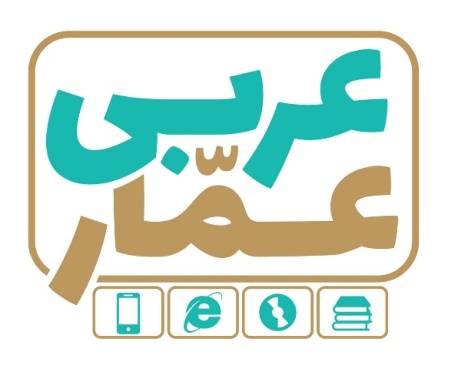 تاریخ امتحان:نام خانوادگی:ساعت برگزاری:نام دبیر طراح سوالات:سیده نوریه موسوی مقدممدت زمان امتحان:عربی نهمنیم‌سال اولعربی نهمنیم‌سال اولعربی نهمنیم‌سال اولردیفسؤالاتسؤالاتسؤالاتسؤالاتسؤالاتسؤالاتسؤالاتسؤالاتسؤالاتسؤالاتسؤالاتسؤالاتسؤالاتسؤالاتسؤالاتسؤالاتسؤالاتسؤالاتسؤالاتسؤالاتسؤالاتسؤالاتسؤالاتسؤالاتسؤالاتسؤالاتبارم1نام هر تصویر را از کلمات داده شده انتخاب کنید و در کنار آن بنویسید (3 کلمه اضافی است).(العُّمّالُ یعلمون ، دُخان ، مَمُرَّ المُشاةِ ، الثَّعلب ، کَلب)نام هر تصویر را از کلمات داده شده انتخاب کنید و در کنار آن بنویسید (3 کلمه اضافی است).(العُّمّالُ یعلمون ، دُخان ، مَمُرَّ المُشاةِ ، الثَّعلب ، کَلب)نام هر تصویر را از کلمات داده شده انتخاب کنید و در کنار آن بنویسید (3 کلمه اضافی است).(العُّمّالُ یعلمون ، دُخان ، مَمُرَّ المُشاةِ ، الثَّعلب ، کَلب)نام هر تصویر را از کلمات داده شده انتخاب کنید و در کنار آن بنویسید (3 کلمه اضافی است).(العُّمّالُ یعلمون ، دُخان ، مَمُرَّ المُشاةِ ، الثَّعلب ، کَلب)نام هر تصویر را از کلمات داده شده انتخاب کنید و در کنار آن بنویسید (3 کلمه اضافی است).(العُّمّالُ یعلمون ، دُخان ، مَمُرَّ المُشاةِ ، الثَّعلب ، کَلب)نام هر تصویر را از کلمات داده شده انتخاب کنید و در کنار آن بنویسید (3 کلمه اضافی است).(العُّمّالُ یعلمون ، دُخان ، مَمُرَّ المُشاةِ ، الثَّعلب ، کَلب)نام هر تصویر را از کلمات داده شده انتخاب کنید و در کنار آن بنویسید (3 کلمه اضافی است).(العُّمّالُ یعلمون ، دُخان ، مَمُرَّ المُشاةِ ، الثَّعلب ، کَلب)نام هر تصویر را از کلمات داده شده انتخاب کنید و در کنار آن بنویسید (3 کلمه اضافی است).(العُّمّالُ یعلمون ، دُخان ، مَمُرَّ المُشاةِ ، الثَّعلب ، کَلب)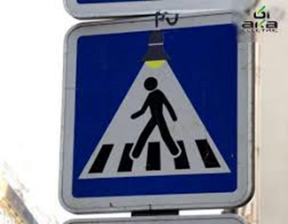 ................................................................................................................................................................................................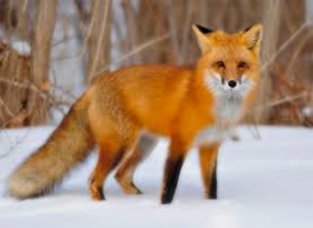 ..............................................................................................................................................................................................................................................................................0.5۲کلمات مترادف و متضاد را ازبین واژه های داده شده پیدا کرده و در جای خالی بنویسید (2 کلمه اضافی است). (بَنین ، شَقاوة ، مِهنَة ، بَنات ، بَغتَةً ، شُغل)کلمات مترادف و متضاد را ازبین واژه های داده شده پیدا کرده و در جای خالی بنویسید (2 کلمه اضافی است). (بَنین ، شَقاوة ، مِهنَة ، بَنات ، بَغتَةً ، شُغل)کلمات مترادف و متضاد را ازبین واژه های داده شده پیدا کرده و در جای خالی بنویسید (2 کلمه اضافی است). (بَنین ، شَقاوة ، مِهنَة ، بَنات ، بَغتَةً ، شُغل)کلمات مترادف و متضاد را ازبین واژه های داده شده پیدا کرده و در جای خالی بنویسید (2 کلمه اضافی است). (بَنین ، شَقاوة ، مِهنَة ، بَنات ، بَغتَةً ، شُغل)کلمات مترادف و متضاد را ازبین واژه های داده شده پیدا کرده و در جای خالی بنویسید (2 کلمه اضافی است). (بَنین ، شَقاوة ، مِهنَة ، بَنات ، بَغتَةً ، شُغل)کلمات مترادف و متضاد را ازبین واژه های داده شده پیدا کرده و در جای خالی بنویسید (2 کلمه اضافی است). (بَنین ، شَقاوة ، مِهنَة ، بَنات ، بَغتَةً ، شُغل)کلمات مترادف و متضاد را ازبین واژه های داده شده پیدا کرده و در جای خالی بنویسید (2 کلمه اضافی است). (بَنین ، شَقاوة ، مِهنَة ، بَنات ، بَغتَةً ، شُغل)کلمات مترادف و متضاد را ازبین واژه های داده شده پیدا کرده و در جای خالی بنویسید (2 کلمه اضافی است). (بَنین ، شَقاوة ، مِهنَة ، بَنات ، بَغتَةً ، شُغل)کلمات مترادف و متضاد را ازبین واژه های داده شده پیدا کرده و در جای خالی بنویسید (2 کلمه اضافی است). (بَنین ، شَقاوة ، مِهنَة ، بَنات ، بَغتَةً ، شُغل)کلمات مترادف و متضاد را ازبین واژه های داده شده پیدا کرده و در جای خالی بنویسید (2 کلمه اضافی است). (بَنین ، شَقاوة ، مِهنَة ، بَنات ، بَغتَةً ، شُغل)کلمات مترادف و متضاد را ازبین واژه های داده شده پیدا کرده و در جای خالی بنویسید (2 کلمه اضافی است). (بَنین ، شَقاوة ، مِهنَة ، بَنات ، بَغتَةً ، شُغل)کلمات مترادف و متضاد را ازبین واژه های داده شده پیدا کرده و در جای خالی بنویسید (2 کلمه اضافی است). (بَنین ، شَقاوة ، مِهنَة ، بَنات ، بَغتَةً ، شُغل)کلمات مترادف و متضاد را ازبین واژه های داده شده پیدا کرده و در جای خالی بنویسید (2 کلمه اضافی است). (بَنین ، شَقاوة ، مِهنَة ، بَنات ، بَغتَةً ، شُغل)کلمات مترادف و متضاد را ازبین واژه های داده شده پیدا کرده و در جای خالی بنویسید (2 کلمه اضافی است). (بَنین ، شَقاوة ، مِهنَة ، بَنات ، بَغتَةً ، شُغل)کلمات مترادف و متضاد را ازبین واژه های داده شده پیدا کرده و در جای خالی بنویسید (2 کلمه اضافی است). (بَنین ، شَقاوة ، مِهنَة ، بَنات ، بَغتَةً ، شُغل)کلمات مترادف و متضاد را ازبین واژه های داده شده پیدا کرده و در جای خالی بنویسید (2 کلمه اضافی است). (بَنین ، شَقاوة ، مِهنَة ، بَنات ، بَغتَةً ، شُغل)کلمات مترادف و متضاد را ازبین واژه های داده شده پیدا کرده و در جای خالی بنویسید (2 کلمه اضافی است). (بَنین ، شَقاوة ، مِهنَة ، بَنات ، بَغتَةً ، شُغل)کلمات مترادف و متضاد را ازبین واژه های داده شده پیدا کرده و در جای خالی بنویسید (2 کلمه اضافی است). (بَنین ، شَقاوة ، مِهنَة ، بَنات ، بَغتَةً ، شُغل)کلمات مترادف و متضاد را ازبین واژه های داده شده پیدا کرده و در جای خالی بنویسید (2 کلمه اضافی است). (بَنین ، شَقاوة ، مِهنَة ، بَنات ، بَغتَةً ، شُغل)کلمات مترادف و متضاد را ازبین واژه های داده شده پیدا کرده و در جای خالی بنویسید (2 کلمه اضافی است). (بَنین ، شَقاوة ، مِهنَة ، بَنات ، بَغتَةً ، شُغل)کلمات مترادف و متضاد را ازبین واژه های داده شده پیدا کرده و در جای خالی بنویسید (2 کلمه اضافی است). (بَنین ، شَقاوة ، مِهنَة ، بَنات ، بَغتَةً ، شُغل)کلمات مترادف و متضاد را ازبین واژه های داده شده پیدا کرده و در جای خالی بنویسید (2 کلمه اضافی است). (بَنین ، شَقاوة ، مِهنَة ، بَنات ، بَغتَةً ، شُغل)کلمات مترادف و متضاد را ازبین واژه های داده شده پیدا کرده و در جای خالی بنویسید (2 کلمه اضافی است). (بَنین ، شَقاوة ، مِهنَة ، بَنات ، بَغتَةً ، شُغل)کلمات مترادف و متضاد را ازبین واژه های داده شده پیدا کرده و در جای خالی بنویسید (2 کلمه اضافی است). (بَنین ، شَقاوة ، مِهنَة ، بَنات ، بَغتَةً ، شُغل)کلمات مترادف و متضاد را ازبین واژه های داده شده پیدا کرده و در جای خالی بنویسید (2 کلمه اضافی است). (بَنین ، شَقاوة ، مِهنَة ، بَنات ، بَغتَةً ، شُغل)کلمات مترادف و متضاد را ازبین واژه های داده شده پیدا کرده و در جای خالی بنویسید (2 کلمه اضافی است). (بَنین ، شَقاوة ، مِهنَة ، بَنات ، بَغتَةً ، شُغل)0.5۲................... ≠....................................... ≠....................................... ≠....................................... ≠....................................... ≠....................................... ≠....................................... ≠.......................................=.......................................=.......................................=.......................................=.......................................=.......................................=.......................................=.......................................=.......................................=.......................................=.......................................=.......................................=.......................................=.......................................=.......................................=.......................................=.......................................=.......................................=.......................................=....................0.5۳ترجمه کلماتی را که فقط زیر آن خط کشیده شده را داخل پرانتز بنویسید .الف) هو ثَقیلُ السَّمع (...........................) . ب) بَدأ بِالبُکاءِ فَجأةً (...........................) .ترجمه کلماتی را که فقط زیر آن خط کشیده شده را داخل پرانتز بنویسید .الف) هو ثَقیلُ السَّمع (...........................) . ب) بَدأ بِالبُکاءِ فَجأةً (...........................) .ترجمه کلماتی را که فقط زیر آن خط کشیده شده را داخل پرانتز بنویسید .الف) هو ثَقیلُ السَّمع (...........................) . ب) بَدأ بِالبُکاءِ فَجأةً (...........................) .ترجمه کلماتی را که فقط زیر آن خط کشیده شده را داخل پرانتز بنویسید .الف) هو ثَقیلُ السَّمع (...........................) . ب) بَدأ بِالبُکاءِ فَجأةً (...........................) .ترجمه کلماتی را که فقط زیر آن خط کشیده شده را داخل پرانتز بنویسید .الف) هو ثَقیلُ السَّمع (...........................) . ب) بَدأ بِالبُکاءِ فَجأةً (...........................) .ترجمه کلماتی را که فقط زیر آن خط کشیده شده را داخل پرانتز بنویسید .الف) هو ثَقیلُ السَّمع (...........................) . ب) بَدأ بِالبُکاءِ فَجأةً (...........................) .ترجمه کلماتی را که فقط زیر آن خط کشیده شده را داخل پرانتز بنویسید .الف) هو ثَقیلُ السَّمع (...........................) . ب) بَدأ بِالبُکاءِ فَجأةً (...........................) .ترجمه کلماتی را که فقط زیر آن خط کشیده شده را داخل پرانتز بنویسید .الف) هو ثَقیلُ السَّمع (...........................) . ب) بَدأ بِالبُکاءِ فَجأةً (...........................) .ترجمه کلماتی را که فقط زیر آن خط کشیده شده را داخل پرانتز بنویسید .الف) هو ثَقیلُ السَّمع (...........................) . ب) بَدأ بِالبُکاءِ فَجأةً (...........................) .ترجمه کلماتی را که فقط زیر آن خط کشیده شده را داخل پرانتز بنویسید .الف) هو ثَقیلُ السَّمع (...........................) . ب) بَدأ بِالبُکاءِ فَجأةً (...........................) .ترجمه کلماتی را که فقط زیر آن خط کشیده شده را داخل پرانتز بنویسید .الف) هو ثَقیلُ السَّمع (...........................) . ب) بَدأ بِالبُکاءِ فَجأةً (...........................) .ترجمه کلماتی را که فقط زیر آن خط کشیده شده را داخل پرانتز بنویسید .الف) هو ثَقیلُ السَّمع (...........................) . ب) بَدأ بِالبُکاءِ فَجأةً (...........................) .ترجمه کلماتی را که فقط زیر آن خط کشیده شده را داخل پرانتز بنویسید .الف) هو ثَقیلُ السَّمع (...........................) . ب) بَدأ بِالبُکاءِ فَجأةً (...........................) .ترجمه کلماتی را که فقط زیر آن خط کشیده شده را داخل پرانتز بنویسید .الف) هو ثَقیلُ السَّمع (...........................) . ب) بَدأ بِالبُکاءِ فَجأةً (...........................) .ترجمه کلماتی را که فقط زیر آن خط کشیده شده را داخل پرانتز بنویسید .الف) هو ثَقیلُ السَّمع (...........................) . ب) بَدأ بِالبُکاءِ فَجأةً (...........................) .ترجمه کلماتی را که فقط زیر آن خط کشیده شده را داخل پرانتز بنویسید .الف) هو ثَقیلُ السَّمع (...........................) . ب) بَدأ بِالبُکاءِ فَجأةً (...........................) .ترجمه کلماتی را که فقط زیر آن خط کشیده شده را داخل پرانتز بنویسید .الف) هو ثَقیلُ السَّمع (...........................) . ب) بَدأ بِالبُکاءِ فَجأةً (...........................) .ترجمه کلماتی را که فقط زیر آن خط کشیده شده را داخل پرانتز بنویسید .الف) هو ثَقیلُ السَّمع (...........................) . ب) بَدأ بِالبُکاءِ فَجأةً (...........................) .ترجمه کلماتی را که فقط زیر آن خط کشیده شده را داخل پرانتز بنویسید .الف) هو ثَقیلُ السَّمع (...........................) . ب) بَدأ بِالبُکاءِ فَجأةً (...........................) .ترجمه کلماتی را که فقط زیر آن خط کشیده شده را داخل پرانتز بنویسید .الف) هو ثَقیلُ السَّمع (...........................) . ب) بَدأ بِالبُکاءِ فَجأةً (...........................) .ترجمه کلماتی را که فقط زیر آن خط کشیده شده را داخل پرانتز بنویسید .الف) هو ثَقیلُ السَّمع (...........................) . ب) بَدأ بِالبُکاءِ فَجأةً (...........................) .ترجمه کلماتی را که فقط زیر آن خط کشیده شده را داخل پرانتز بنویسید .الف) هو ثَقیلُ السَّمع (...........................) . ب) بَدأ بِالبُکاءِ فَجأةً (...........................) .ترجمه کلماتی را که فقط زیر آن خط کشیده شده را داخل پرانتز بنویسید .الف) هو ثَقیلُ السَّمع (...........................) . ب) بَدأ بِالبُکاءِ فَجأةً (...........................) .ترجمه کلماتی را که فقط زیر آن خط کشیده شده را داخل پرانتز بنویسید .الف) هو ثَقیلُ السَّمع (...........................) . ب) بَدأ بِالبُکاءِ فَجأةً (...........................) .ترجمه کلماتی را که فقط زیر آن خط کشیده شده را داخل پرانتز بنویسید .الف) هو ثَقیلُ السَّمع (...........................) . ب) بَدأ بِالبُکاءِ فَجأةً (...........................) .ترجمه کلماتی را که فقط زیر آن خط کشیده شده را داخل پرانتز بنویسید .الف) هو ثَقیلُ السَّمع (...........................) . ب) بَدأ بِالبُکاءِ فَجأةً (...........................) .۴کدام گزینه از نظر معنا و قواعد با بقیه ناهماهنگ است ؟کدام گزینه از نظر معنا و قواعد با بقیه ناهماهنگ است ؟کدام گزینه از نظر معنا و قواعد با بقیه ناهماهنگ است ؟کدام گزینه از نظر معنا و قواعد با بقیه ناهماهنگ است ؟کدام گزینه از نظر معنا و قواعد با بقیه ناهماهنگ است ؟کدام گزینه از نظر معنا و قواعد با بقیه ناهماهنگ است ؟کدام گزینه از نظر معنا و قواعد با بقیه ناهماهنگ است ؟کدام گزینه از نظر معنا و قواعد با بقیه ناهماهنگ است ؟کدام گزینه از نظر معنا و قواعد با بقیه ناهماهنگ است ؟کدام گزینه از نظر معنا و قواعد با بقیه ناهماهنگ است ؟کدام گزینه از نظر معنا و قواعد با بقیه ناهماهنگ است ؟کدام گزینه از نظر معنا و قواعد با بقیه ناهماهنگ است ؟کدام گزینه از نظر معنا و قواعد با بقیه ناهماهنگ است ؟کدام گزینه از نظر معنا و قواعد با بقیه ناهماهنگ است ؟کدام گزینه از نظر معنا و قواعد با بقیه ناهماهنگ است ؟کدام گزینه از نظر معنا و قواعد با بقیه ناهماهنگ است ؟کدام گزینه از نظر معنا و قواعد با بقیه ناهماهنگ است ؟کدام گزینه از نظر معنا و قواعد با بقیه ناهماهنگ است ؟کدام گزینه از نظر معنا و قواعد با بقیه ناهماهنگ است ؟کدام گزینه از نظر معنا و قواعد با بقیه ناهماهنگ است ؟کدام گزینه از نظر معنا و قواعد با بقیه ناهماهنگ است ؟کدام گزینه از نظر معنا و قواعد با بقیه ناهماهنگ است ؟کدام گزینه از نظر معنا و قواعد با بقیه ناهماهنگ است ؟کدام گزینه از نظر معنا و قواعد با بقیه ناهماهنگ است ؟کدام گزینه از نظر معنا و قواعد با بقیه ناهماهنگ است ؟کدام گزینه از نظر معنا و قواعد با بقیه ناهماهنگ است ؟۴۱) أخَذتمأسمَعُأسمَعُأمَرواأمَرواأمَرواأمَرواأکَلناأکَلناأکَلناأکَلنا۴۲) جامعةمَلعَبمَلعَبفاکِهةفاکِهةفاکِهةفاکِهةمَکتَبةمَکتَبةمَکتَبةمَکتَبة5جمله های زیر را به فارسی ترجمه کنید .1) یا طُلّابُ ، إبحَثوا عَن صَیدٍ و إجمعوا الحَطَ..........................................................................................2) التَلامیذُ مَشغولونَ بِتَهیئةِصَحیفةٍجِداریَّةٍ..........................................................................................3) أسألُ رَبّی حَلَّ صِعابی..........................................................................................4) رَجاءً ، إلعَبی مَعَنا کُرَةَ المِنضَدَةِ..........................................................................................جمله های زیر را به فارسی ترجمه کنید .1) یا طُلّابُ ، إبحَثوا عَن صَیدٍ و إجمعوا الحَطَ..........................................................................................2) التَلامیذُ مَشغولونَ بِتَهیئةِصَحیفةٍجِداریَّةٍ..........................................................................................3) أسألُ رَبّی حَلَّ صِعابی..........................................................................................4) رَجاءً ، إلعَبی مَعَنا کُرَةَ المِنضَدَةِ..........................................................................................جمله های زیر را به فارسی ترجمه کنید .1) یا طُلّابُ ، إبحَثوا عَن صَیدٍ و إجمعوا الحَطَ..........................................................................................2) التَلامیذُ مَشغولونَ بِتَهیئةِصَحیفةٍجِداریَّةٍ..........................................................................................3) أسألُ رَبّی حَلَّ صِعابی..........................................................................................4) رَجاءً ، إلعَبی مَعَنا کُرَةَ المِنضَدَةِ..........................................................................................جمله های زیر را به فارسی ترجمه کنید .1) یا طُلّابُ ، إبحَثوا عَن صَیدٍ و إجمعوا الحَطَ..........................................................................................2) التَلامیذُ مَشغولونَ بِتَهیئةِصَحیفةٍجِداریَّةٍ..........................................................................................3) أسألُ رَبّی حَلَّ صِعابی..........................................................................................4) رَجاءً ، إلعَبی مَعَنا کُرَةَ المِنضَدَةِ..........................................................................................جمله های زیر را به فارسی ترجمه کنید .1) یا طُلّابُ ، إبحَثوا عَن صَیدٍ و إجمعوا الحَطَ..........................................................................................2) التَلامیذُ مَشغولونَ بِتَهیئةِصَحیفةٍجِداریَّةٍ..........................................................................................3) أسألُ رَبّی حَلَّ صِعابی..........................................................................................4) رَجاءً ، إلعَبی مَعَنا کُرَةَ المِنضَدَةِ..........................................................................................جمله های زیر را به فارسی ترجمه کنید .1) یا طُلّابُ ، إبحَثوا عَن صَیدٍ و إجمعوا الحَطَ..........................................................................................2) التَلامیذُ مَشغولونَ بِتَهیئةِصَحیفةٍجِداریَّةٍ..........................................................................................3) أسألُ رَبّی حَلَّ صِعابی..........................................................................................4) رَجاءً ، إلعَبی مَعَنا کُرَةَ المِنضَدَةِ..........................................................................................جمله های زیر را به فارسی ترجمه کنید .1) یا طُلّابُ ، إبحَثوا عَن صَیدٍ و إجمعوا الحَطَ..........................................................................................2) التَلامیذُ مَشغولونَ بِتَهیئةِصَحیفةٍجِداریَّةٍ..........................................................................................3) أسألُ رَبّی حَلَّ صِعابی..........................................................................................4) رَجاءً ، إلعَبی مَعَنا کُرَةَ المِنضَدَةِ..........................................................................................جمله های زیر را به فارسی ترجمه کنید .1) یا طُلّابُ ، إبحَثوا عَن صَیدٍ و إجمعوا الحَطَ..........................................................................................2) التَلامیذُ مَشغولونَ بِتَهیئةِصَحیفةٍجِداریَّةٍ..........................................................................................3) أسألُ رَبّی حَلَّ صِعابی..........................................................................................4) رَجاءً ، إلعَبی مَعَنا کُرَةَ المِنضَدَةِ..........................................................................................جمله های زیر را به فارسی ترجمه کنید .1) یا طُلّابُ ، إبحَثوا عَن صَیدٍ و إجمعوا الحَطَ..........................................................................................2) التَلامیذُ مَشغولونَ بِتَهیئةِصَحیفةٍجِداریَّةٍ..........................................................................................3) أسألُ رَبّی حَلَّ صِعابی..........................................................................................4) رَجاءً ، إلعَبی مَعَنا کُرَةَ المِنضَدَةِ..........................................................................................جمله های زیر را به فارسی ترجمه کنید .1) یا طُلّابُ ، إبحَثوا عَن صَیدٍ و إجمعوا الحَطَ..........................................................................................2) التَلامیذُ مَشغولونَ بِتَهیئةِصَحیفةٍجِداریَّةٍ..........................................................................................3) أسألُ رَبّی حَلَّ صِعابی..........................................................................................4) رَجاءً ، إلعَبی مَعَنا کُرَةَ المِنضَدَةِ..........................................................................................جمله های زیر را به فارسی ترجمه کنید .1) یا طُلّابُ ، إبحَثوا عَن صَیدٍ و إجمعوا الحَطَ..........................................................................................2) التَلامیذُ مَشغولونَ بِتَهیئةِصَحیفةٍجِداریَّةٍ..........................................................................................3) أسألُ رَبّی حَلَّ صِعابی..........................................................................................4) رَجاءً ، إلعَبی مَعَنا کُرَةَ المِنضَدَةِ..........................................................................................جمله های زیر را به فارسی ترجمه کنید .1) یا طُلّابُ ، إبحَثوا عَن صَیدٍ و إجمعوا الحَطَ..........................................................................................2) التَلامیذُ مَشغولونَ بِتَهیئةِصَحیفةٍجِداریَّةٍ..........................................................................................3) أسألُ رَبّی حَلَّ صِعابی..........................................................................................4) رَجاءً ، إلعَبی مَعَنا کُرَةَ المِنضَدَةِ..........................................................................................جمله های زیر را به فارسی ترجمه کنید .1) یا طُلّابُ ، إبحَثوا عَن صَیدٍ و إجمعوا الحَطَ..........................................................................................2) التَلامیذُ مَشغولونَ بِتَهیئةِصَحیفةٍجِداریَّةٍ..........................................................................................3) أسألُ رَبّی حَلَّ صِعابی..........................................................................................4) رَجاءً ، إلعَبی مَعَنا کُرَةَ المِنضَدَةِ..........................................................................................جمله های زیر را به فارسی ترجمه کنید .1) یا طُلّابُ ، إبحَثوا عَن صَیدٍ و إجمعوا الحَطَ..........................................................................................2) التَلامیذُ مَشغولونَ بِتَهیئةِصَحیفةٍجِداریَّةٍ..........................................................................................3) أسألُ رَبّی حَلَّ صِعابی..........................................................................................4) رَجاءً ، إلعَبی مَعَنا کُرَةَ المِنضَدَةِ..........................................................................................جمله های زیر را به فارسی ترجمه کنید .1) یا طُلّابُ ، إبحَثوا عَن صَیدٍ و إجمعوا الحَطَ..........................................................................................2) التَلامیذُ مَشغولونَ بِتَهیئةِصَحیفةٍجِداریَّةٍ..........................................................................................3) أسألُ رَبّی حَلَّ صِعابی..........................................................................................4) رَجاءً ، إلعَبی مَعَنا کُرَةَ المِنضَدَةِ..........................................................................................جمله های زیر را به فارسی ترجمه کنید .1) یا طُلّابُ ، إبحَثوا عَن صَیدٍ و إجمعوا الحَطَ..........................................................................................2) التَلامیذُ مَشغولونَ بِتَهیئةِصَحیفةٍجِداریَّةٍ..........................................................................................3) أسألُ رَبّی حَلَّ صِعابی..........................................................................................4) رَجاءً ، إلعَبی مَعَنا کُرَةَ المِنضَدَةِ..........................................................................................جمله های زیر را به فارسی ترجمه کنید .1) یا طُلّابُ ، إبحَثوا عَن صَیدٍ و إجمعوا الحَطَ..........................................................................................2) التَلامیذُ مَشغولونَ بِتَهیئةِصَحیفةٍجِداریَّةٍ..........................................................................................3) أسألُ رَبّی حَلَّ صِعابی..........................................................................................4) رَجاءً ، إلعَبی مَعَنا کُرَةَ المِنضَدَةِ..........................................................................................جمله های زیر را به فارسی ترجمه کنید .1) یا طُلّابُ ، إبحَثوا عَن صَیدٍ و إجمعوا الحَطَ..........................................................................................2) التَلامیذُ مَشغولونَ بِتَهیئةِصَحیفةٍجِداریَّةٍ..........................................................................................3) أسألُ رَبّی حَلَّ صِعابی..........................................................................................4) رَجاءً ، إلعَبی مَعَنا کُرَةَ المِنضَدَةِ..........................................................................................جمله های زیر را به فارسی ترجمه کنید .1) یا طُلّابُ ، إبحَثوا عَن صَیدٍ و إجمعوا الحَطَ..........................................................................................2) التَلامیذُ مَشغولونَ بِتَهیئةِصَحیفةٍجِداریَّةٍ..........................................................................................3) أسألُ رَبّی حَلَّ صِعابی..........................................................................................4) رَجاءً ، إلعَبی مَعَنا کُرَةَ المِنضَدَةِ..........................................................................................جمله های زیر را به فارسی ترجمه کنید .1) یا طُلّابُ ، إبحَثوا عَن صَیدٍ و إجمعوا الحَطَ..........................................................................................2) التَلامیذُ مَشغولونَ بِتَهیئةِصَحیفةٍجِداریَّةٍ..........................................................................................3) أسألُ رَبّی حَلَّ صِعابی..........................................................................................4) رَجاءً ، إلعَبی مَعَنا کُرَةَ المِنضَدَةِ..........................................................................................جمله های زیر را به فارسی ترجمه کنید .1) یا طُلّابُ ، إبحَثوا عَن صَیدٍ و إجمعوا الحَطَ..........................................................................................2) التَلامیذُ مَشغولونَ بِتَهیئةِصَحیفةٍجِداریَّةٍ..........................................................................................3) أسألُ رَبّی حَلَّ صِعابی..........................................................................................4) رَجاءً ، إلعَبی مَعَنا کُرَةَ المِنضَدَةِ..........................................................................................جمله های زیر را به فارسی ترجمه کنید .1) یا طُلّابُ ، إبحَثوا عَن صَیدٍ و إجمعوا الحَطَ..........................................................................................2) التَلامیذُ مَشغولونَ بِتَهیئةِصَحیفةٍجِداریَّةٍ..........................................................................................3) أسألُ رَبّی حَلَّ صِعابی..........................................................................................4) رَجاءً ، إلعَبی مَعَنا کُرَةَ المِنضَدَةِ..........................................................................................جمله های زیر را به فارسی ترجمه کنید .1) یا طُلّابُ ، إبحَثوا عَن صَیدٍ و إجمعوا الحَطَ..........................................................................................2) التَلامیذُ مَشغولونَ بِتَهیئةِصَحیفةٍجِداریَّةٍ..........................................................................................3) أسألُ رَبّی حَلَّ صِعابی..........................................................................................4) رَجاءً ، إلعَبی مَعَنا کُرَةَ المِنضَدَةِ..........................................................................................جمله های زیر را به فارسی ترجمه کنید .1) یا طُلّابُ ، إبحَثوا عَن صَیدٍ و إجمعوا الحَطَ..........................................................................................2) التَلامیذُ مَشغولونَ بِتَهیئةِصَحیفةٍجِداریَّةٍ..........................................................................................3) أسألُ رَبّی حَلَّ صِعابی..........................................................................................4) رَجاءً ، إلعَبی مَعَنا کُرَةَ المِنضَدَةِ..........................................................................................جمله های زیر را به فارسی ترجمه کنید .1) یا طُلّابُ ، إبحَثوا عَن صَیدٍ و إجمعوا الحَطَ..........................................................................................2) التَلامیذُ مَشغولونَ بِتَهیئةِصَحیفةٍجِداریَّةٍ..........................................................................................3) أسألُ رَبّی حَلَّ صِعابی..........................................................................................4) رَجاءً ، إلعَبی مَعَنا کُرَةَ المِنضَدَةِ..........................................................................................جمله های زیر را به فارسی ترجمه کنید .1) یا طُلّابُ ، إبحَثوا عَن صَیدٍ و إجمعوا الحَطَ..........................................................................................2) التَلامیذُ مَشغولونَ بِتَهیئةِصَحیفةٍجِداریَّةٍ..........................................................................................3) أسألُ رَبّی حَلَّ صِعابی..........................................................................................4) رَجاءً ، إلعَبی مَعَنا کُرَةَ المِنضَدَةِ..........................................................................................3.5۶آیه و حدیث زیر را به فارسی ترجمه کنید .1) قَولُ لا أعلمُ ، نِصفُ العِلم..........................................................................................2) رَبِّ إنِّی ظَلَمتُ نفسی فَاغفِرنی..........................................................................................آیه و حدیث زیر را به فارسی ترجمه کنید .1) قَولُ لا أعلمُ ، نِصفُ العِلم..........................................................................................2) رَبِّ إنِّی ظَلَمتُ نفسی فَاغفِرنی..........................................................................................آیه و حدیث زیر را به فارسی ترجمه کنید .1) قَولُ لا أعلمُ ، نِصفُ العِلم..........................................................................................2) رَبِّ إنِّی ظَلَمتُ نفسی فَاغفِرنی..........................................................................................آیه و حدیث زیر را به فارسی ترجمه کنید .1) قَولُ لا أعلمُ ، نِصفُ العِلم..........................................................................................2) رَبِّ إنِّی ظَلَمتُ نفسی فَاغفِرنی..........................................................................................آیه و حدیث زیر را به فارسی ترجمه کنید .1) قَولُ لا أعلمُ ، نِصفُ العِلم..........................................................................................2) رَبِّ إنِّی ظَلَمتُ نفسی فَاغفِرنی..........................................................................................آیه و حدیث زیر را به فارسی ترجمه کنید .1) قَولُ لا أعلمُ ، نِصفُ العِلم..........................................................................................2) رَبِّ إنِّی ظَلَمتُ نفسی فَاغفِرنی..........................................................................................آیه و حدیث زیر را به فارسی ترجمه کنید .1) قَولُ لا أعلمُ ، نِصفُ العِلم..........................................................................................2) رَبِّ إنِّی ظَلَمتُ نفسی فَاغفِرنی..........................................................................................آیه و حدیث زیر را به فارسی ترجمه کنید .1) قَولُ لا أعلمُ ، نِصفُ العِلم..........................................................................................2) رَبِّ إنِّی ظَلَمتُ نفسی فَاغفِرنی..........................................................................................آیه و حدیث زیر را به فارسی ترجمه کنید .1) قَولُ لا أعلمُ ، نِصفُ العِلم..........................................................................................2) رَبِّ إنِّی ظَلَمتُ نفسی فَاغفِرنی..........................................................................................آیه و حدیث زیر را به فارسی ترجمه کنید .1) قَولُ لا أعلمُ ، نِصفُ العِلم..........................................................................................2) رَبِّ إنِّی ظَلَمتُ نفسی فَاغفِرنی..........................................................................................آیه و حدیث زیر را به فارسی ترجمه کنید .1) قَولُ لا أعلمُ ، نِصفُ العِلم..........................................................................................2) رَبِّ إنِّی ظَلَمتُ نفسی فَاغفِرنی..........................................................................................آیه و حدیث زیر را به فارسی ترجمه کنید .1) قَولُ لا أعلمُ ، نِصفُ العِلم..........................................................................................2) رَبِّ إنِّی ظَلَمتُ نفسی فَاغفِرنی..........................................................................................آیه و حدیث زیر را به فارسی ترجمه کنید .1) قَولُ لا أعلمُ ، نِصفُ العِلم..........................................................................................2) رَبِّ إنِّی ظَلَمتُ نفسی فَاغفِرنی..........................................................................................آیه و حدیث زیر را به فارسی ترجمه کنید .1) قَولُ لا أعلمُ ، نِصفُ العِلم..........................................................................................2) رَبِّ إنِّی ظَلَمتُ نفسی فَاغفِرنی..........................................................................................آیه و حدیث زیر را به فارسی ترجمه کنید .1) قَولُ لا أعلمُ ، نِصفُ العِلم..........................................................................................2) رَبِّ إنِّی ظَلَمتُ نفسی فَاغفِرنی..........................................................................................آیه و حدیث زیر را به فارسی ترجمه کنید .1) قَولُ لا أعلمُ ، نِصفُ العِلم..........................................................................................2) رَبِّ إنِّی ظَلَمتُ نفسی فَاغفِرنی..........................................................................................آیه و حدیث زیر را به فارسی ترجمه کنید .1) قَولُ لا أعلمُ ، نِصفُ العِلم..........................................................................................2) رَبِّ إنِّی ظَلَمتُ نفسی فَاغفِرنی..........................................................................................آیه و حدیث زیر را به فارسی ترجمه کنید .1) قَولُ لا أعلمُ ، نِصفُ العِلم..........................................................................................2) رَبِّ إنِّی ظَلَمتُ نفسی فَاغفِرنی..........................................................................................آیه و حدیث زیر را به فارسی ترجمه کنید .1) قَولُ لا أعلمُ ، نِصفُ العِلم..........................................................................................2) رَبِّ إنِّی ظَلَمتُ نفسی فَاغفِرنی..........................................................................................آیه و حدیث زیر را به فارسی ترجمه کنید .1) قَولُ لا أعلمُ ، نِصفُ العِلم..........................................................................................2) رَبِّ إنِّی ظَلَمتُ نفسی فَاغفِرنی..........................................................................................آیه و حدیث زیر را به فارسی ترجمه کنید .1) قَولُ لا أعلمُ ، نِصفُ العِلم..........................................................................................2) رَبِّ إنِّی ظَلَمتُ نفسی فَاغفِرنی..........................................................................................آیه و حدیث زیر را به فارسی ترجمه کنید .1) قَولُ لا أعلمُ ، نِصفُ العِلم..........................................................................................2) رَبِّ إنِّی ظَلَمتُ نفسی فَاغفِرنی..........................................................................................آیه و حدیث زیر را به فارسی ترجمه کنید .1) قَولُ لا أعلمُ ، نِصفُ العِلم..........................................................................................2) رَبِّ إنِّی ظَلَمتُ نفسی فَاغفِرنی..........................................................................................آیه و حدیث زیر را به فارسی ترجمه کنید .1) قَولُ لا أعلمُ ، نِصفُ العِلم..........................................................................................2) رَبِّ إنِّی ظَلَمتُ نفسی فَاغفِرنی..........................................................................................آیه و حدیث زیر را به فارسی ترجمه کنید .1) قَولُ لا أعلمُ ، نِصفُ العِلم..........................................................................................2) رَبِّ إنِّی ظَلَمتُ نفسی فَاغفِرنی..........................................................................................آیه و حدیث زیر را به فارسی ترجمه کنید .1) قَولُ لا أعلمُ ، نِصفُ العِلم..........................................................................................2) رَبِّ إنِّی ظَلَمتُ نفسی فَاغفِرنی..........................................................................................27ترجمه ناقص را کامل کنید .إثنان لاینظُرُ اللهُ إلیهما ، قاطعُ الرَّحِمِ و جارُ السُّوءدوتن ، خداوند به آن دو ........................... : ........................... و ...........................ترجمه ناقص را کامل کنید .إثنان لاینظُرُ اللهُ إلیهما ، قاطعُ الرَّحِمِ و جارُ السُّوءدوتن ، خداوند به آن دو ........................... : ........................... و ...........................ترجمه ناقص را کامل کنید .إثنان لاینظُرُ اللهُ إلیهما ، قاطعُ الرَّحِمِ و جارُ السُّوءدوتن ، خداوند به آن دو ........................... : ........................... و ...........................ترجمه ناقص را کامل کنید .إثنان لاینظُرُ اللهُ إلیهما ، قاطعُ الرَّحِمِ و جارُ السُّوءدوتن ، خداوند به آن دو ........................... : ........................... و ...........................ترجمه ناقص را کامل کنید .إثنان لاینظُرُ اللهُ إلیهما ، قاطعُ الرَّحِمِ و جارُ السُّوءدوتن ، خداوند به آن دو ........................... : ........................... و ...........................ترجمه ناقص را کامل کنید .إثنان لاینظُرُ اللهُ إلیهما ، قاطعُ الرَّحِمِ و جارُ السُّوءدوتن ، خداوند به آن دو ........................... : ........................... و ...........................ترجمه ناقص را کامل کنید .إثنان لاینظُرُ اللهُ إلیهما ، قاطعُ الرَّحِمِ و جارُ السُّوءدوتن ، خداوند به آن دو ........................... : ........................... و ...........................ترجمه ناقص را کامل کنید .إثنان لاینظُرُ اللهُ إلیهما ، قاطعُ الرَّحِمِ و جارُ السُّوءدوتن ، خداوند به آن دو ........................... : ........................... و ...........................ترجمه ناقص را کامل کنید .إثنان لاینظُرُ اللهُ إلیهما ، قاطعُ الرَّحِمِ و جارُ السُّوءدوتن ، خداوند به آن دو ........................... : ........................... و ...........................ترجمه ناقص را کامل کنید .إثنان لاینظُرُ اللهُ إلیهما ، قاطعُ الرَّحِمِ و جارُ السُّوءدوتن ، خداوند به آن دو ........................... : ........................... و ...........................ترجمه ناقص را کامل کنید .إثنان لاینظُرُ اللهُ إلیهما ، قاطعُ الرَّحِمِ و جارُ السُّوءدوتن ، خداوند به آن دو ........................... : ........................... و ...........................ترجمه ناقص را کامل کنید .إثنان لاینظُرُ اللهُ إلیهما ، قاطعُ الرَّحِمِ و جارُ السُّوءدوتن ، خداوند به آن دو ........................... : ........................... و ...........................ترجمه ناقص را کامل کنید .إثنان لاینظُرُ اللهُ إلیهما ، قاطعُ الرَّحِمِ و جارُ السُّوءدوتن ، خداوند به آن دو ........................... : ........................... و ...........................ترجمه ناقص را کامل کنید .إثنان لاینظُرُ اللهُ إلیهما ، قاطعُ الرَّحِمِ و جارُ السُّوءدوتن ، خداوند به آن دو ........................... : ........................... و ...........................ترجمه ناقص را کامل کنید .إثنان لاینظُرُ اللهُ إلیهما ، قاطعُ الرَّحِمِ و جارُ السُّوءدوتن ، خداوند به آن دو ........................... : ........................... و ...........................ترجمه ناقص را کامل کنید .إثنان لاینظُرُ اللهُ إلیهما ، قاطعُ الرَّحِمِ و جارُ السُّوءدوتن ، خداوند به آن دو ........................... : ........................... و ...........................ترجمه ناقص را کامل کنید .إثنان لاینظُرُ اللهُ إلیهما ، قاطعُ الرَّحِمِ و جارُ السُّوءدوتن ، خداوند به آن دو ........................... : ........................... و ...........................ترجمه ناقص را کامل کنید .إثنان لاینظُرُ اللهُ إلیهما ، قاطعُ الرَّحِمِ و جارُ السُّوءدوتن ، خداوند به آن دو ........................... : ........................... و ...........................ترجمه ناقص را کامل کنید .إثنان لاینظُرُ اللهُ إلیهما ، قاطعُ الرَّحِمِ و جارُ السُّوءدوتن ، خداوند به آن دو ........................... : ........................... و ...........................ترجمه ناقص را کامل کنید .إثنان لاینظُرُ اللهُ إلیهما ، قاطعُ الرَّحِمِ و جارُ السُّوءدوتن ، خداوند به آن دو ........................... : ........................... و ...........................ترجمه ناقص را کامل کنید .إثنان لاینظُرُ اللهُ إلیهما ، قاطعُ الرَّحِمِ و جارُ السُّوءدوتن ، خداوند به آن دو ........................... : ........................... و ...........................ترجمه ناقص را کامل کنید .إثنان لاینظُرُ اللهُ إلیهما ، قاطعُ الرَّحِمِ و جارُ السُّوءدوتن ، خداوند به آن دو ........................... : ........................... و ...........................ترجمه ناقص را کامل کنید .إثنان لاینظُرُ اللهُ إلیهما ، قاطعُ الرَّحِمِ و جارُ السُّوءدوتن ، خداوند به آن دو ........................... : ........................... و ...........................ترجمه ناقص را کامل کنید .إثنان لاینظُرُ اللهُ إلیهما ، قاطعُ الرَّحِمِ و جارُ السُّوءدوتن ، خداوند به آن دو ........................... : ........................... و ...........................ترجمه ناقص را کامل کنید .إثنان لاینظُرُ اللهُ إلیهما ، قاطعُ الرَّحِمِ و جارُ السُّوءدوتن ، خداوند به آن دو ........................... : ........................... و ...........................ترجمه ناقص را کامل کنید .إثنان لاینظُرُ اللهُ إلیهما ، قاطعُ الرَّحِمِ و جارُ السُّوءدوتن ، خداوند به آن دو ........................... : ........................... و ...........................0.58ترجمه هرعبارت را مشخص کنید.1) إنَّ الحَسدَ یأکُلُ الحَسَناتِ کما تَأکُلُ النّارُ الحطَبَ  .ترجمه هرعبارت را مشخص کنید.1) إنَّ الحَسدَ یأکُلُ الحَسَناتِ کما تَأکُلُ النّارُ الحطَبَ  .ترجمه هرعبارت را مشخص کنید.1) إنَّ الحَسدَ یأکُلُ الحَسَناتِ کما تَأکُلُ النّارُ الحطَبَ  .ترجمه هرعبارت را مشخص کنید.1) إنَّ الحَسدَ یأکُلُ الحَسَناتِ کما تَأکُلُ النّارُ الحطَبَ  .ترجمه هرعبارت را مشخص کنید.1) إنَّ الحَسدَ یأکُلُ الحَسَناتِ کما تَأکُلُ النّارُ الحطَبَ  .ترجمه هرعبارت را مشخص کنید.1) إنَّ الحَسدَ یأکُلُ الحَسَناتِ کما تَأکُلُ النّارُ الحطَبَ  .ترجمه هرعبارت را مشخص کنید.1) إنَّ الحَسدَ یأکُلُ الحَسَناتِ کما تَأکُلُ النّارُ الحطَبَ  .ترجمه هرعبارت را مشخص کنید.1) إنَّ الحَسدَ یأکُلُ الحَسَناتِ کما تَأکُلُ النّارُ الحطَبَ  .ترجمه هرعبارت را مشخص کنید.1) إنَّ الحَسدَ یأکُلُ الحَسَناتِ کما تَأکُلُ النّارُ الحطَبَ  .ترجمه هرعبارت را مشخص کنید.1) إنَّ الحَسدَ یأکُلُ الحَسَناتِ کما تَأکُلُ النّارُ الحطَبَ  .ترجمه هرعبارت را مشخص کنید.1) إنَّ الحَسدَ یأکُلُ الحَسَناتِ کما تَأکُلُ النّارُ الحطَبَ  .ترجمه هرعبارت را مشخص کنید.1) إنَّ الحَسدَ یأکُلُ الحَسَناتِ کما تَأکُلُ النّارُ الحطَبَ  .ترجمه هرعبارت را مشخص کنید.1) إنَّ الحَسدَ یأکُلُ الحَسَناتِ کما تَأکُلُ النّارُ الحطَبَ  .ترجمه هرعبارت را مشخص کنید.1) إنَّ الحَسدَ یأکُلُ الحَسَناتِ کما تَأکُلُ النّارُ الحطَبَ  .ترجمه هرعبارت را مشخص کنید.1) إنَّ الحَسدَ یأکُلُ الحَسَناتِ کما تَأکُلُ النّارُ الحطَبَ  .ترجمه هرعبارت را مشخص کنید.1) إنَّ الحَسدَ یأکُلُ الحَسَناتِ کما تَأکُلُ النّارُ الحطَبَ  .ترجمه هرعبارت را مشخص کنید.1) إنَّ الحَسدَ یأکُلُ الحَسَناتِ کما تَأکُلُ النّارُ الحطَبَ  .ترجمه هرعبارت را مشخص کنید.1) إنَّ الحَسدَ یأکُلُ الحَسَناتِ کما تَأکُلُ النّارُ الحطَبَ  .ترجمه هرعبارت را مشخص کنید.1) إنَّ الحَسدَ یأکُلُ الحَسَناتِ کما تَأکُلُ النّارُ الحطَبَ  .ترجمه هرعبارت را مشخص کنید.1) إنَّ الحَسدَ یأکُلُ الحَسَناتِ کما تَأکُلُ النّارُ الحطَبَ  .ترجمه هرعبارت را مشخص کنید.1) إنَّ الحَسدَ یأکُلُ الحَسَناتِ کما تَأکُلُ النّارُ الحطَبَ  .ترجمه هرعبارت را مشخص کنید.1) إنَّ الحَسدَ یأکُلُ الحَسَناتِ کما تَأکُلُ النّارُ الحطَبَ  .ترجمه هرعبارت را مشخص کنید.1) إنَّ الحَسدَ یأکُلُ الحَسَناتِ کما تَأکُلُ النّارُ الحطَبَ  .ترجمه هرعبارت را مشخص کنید.1) إنَّ الحَسدَ یأکُلُ الحَسَناتِ کما تَأکُلُ النّارُ الحطَبَ  .ترجمه هرعبارت را مشخص کنید.1) إنَّ الحَسدَ یأکُلُ الحَسَناتِ کما تَأکُلُ النّارُ الحطَبَ  .ترجمه هرعبارت را مشخص کنید.1) إنَّ الحَسدَ یأکُلُ الحَسَناتِ کما تَأکُلُ النّارُ الحطَبَ  .18الف) به راستی که حسادت نیکی را از بین می برد . مانند آتش که محصول را از بین می برد    الف) به راستی که حسادت نیکی را از بین می برد . مانند آتش که محصول را از بین می برد    الف) به راستی که حسادت نیکی را از بین می برد . مانند آتش که محصول را از بین می برد    الف) به راستی که حسادت نیکی را از بین می برد . مانند آتش که محصول را از بین می برد    الف) به راستی که حسادت نیکی را از بین می برد . مانند آتش که محصول را از بین می برد    الف) به راستی که حسادت نیکی را از بین می برد . مانند آتش که محصول را از بین می برد    الف) به راستی که حسادت نیکی را از بین می برد . مانند آتش که محصول را از بین می برد    الف) به راستی که حسادت نیکی را از بین می برد . مانند آتش که محصول را از بین می برد    الف) به راستی که حسادت نیکی را از بین می برد . مانند آتش که محصول را از بین می برد    الف) به راستی که حسادت نیکی را از بین می برد . مانند آتش که محصول را از بین می برد    الف) به راستی که حسادت نیکی را از بین می برد . مانند آتش که محصول را از بین می برد    الف) به راستی که حسادت نیکی را از بین می برد . مانند آتش که محصول را از بین می برد    الف) به راستی که حسادت نیکی را از بین می برد . مانند آتش که محصول را از بین می برد    الف) به راستی که حسادت نیکی را از بین می برد . مانند آتش که محصول را از بین می برد    الف) به راستی که حسادت نیکی را از بین می برد . مانند آتش که محصول را از بین می برد    الف) به راستی که حسادت نیکی را از بین می برد . مانند آتش که محصول را از بین می برد    الف) به راستی که حسادت نیکی را از بین می برد . مانند آتش که محصول را از بین می برد    الف) به راستی که حسادت نیکی را از بین می برد . مانند آتش که محصول را از بین می برد    الف) به راستی که حسادت نیکی را از بین می برد . مانند آتش که محصول را از بین می برد    الف) به راستی که حسادت نیکی را از بین می برد . مانند آتش که محصول را از بین می برد    الف) به راستی که حسادت نیکی را از بین می برد . مانند آتش که محصول را از بین می برد    الف) به راستی که حسادت نیکی را از بین می برد . مانند آتش که محصول را از بین می برد    الف) به راستی که حسادت نیکی را از بین می برد . مانند آتش که محصول را از بین می برد    الف) به راستی که حسادت نیکی را از بین می برد . مانند آتش که محصول را از بین می برد    18ب) قطعا حسادت خوبی ها را می خورد ، همانگونه که آتش هیزم را می خورد    ب) قطعا حسادت خوبی ها را می خورد ، همانگونه که آتش هیزم را می خورد    ب) قطعا حسادت خوبی ها را می خورد ، همانگونه که آتش هیزم را می خورد    ب) قطعا حسادت خوبی ها را می خورد ، همانگونه که آتش هیزم را می خورد    ب) قطعا حسادت خوبی ها را می خورد ، همانگونه که آتش هیزم را می خورد    ب) قطعا حسادت خوبی ها را می خورد ، همانگونه که آتش هیزم را می خورد    ب) قطعا حسادت خوبی ها را می خورد ، همانگونه که آتش هیزم را می خورد    ب) قطعا حسادت خوبی ها را می خورد ، همانگونه که آتش هیزم را می خورد    ب) قطعا حسادت خوبی ها را می خورد ، همانگونه که آتش هیزم را می خورد    ب) قطعا حسادت خوبی ها را می خورد ، همانگونه که آتش هیزم را می خورد    ب) قطعا حسادت خوبی ها را می خورد ، همانگونه که آتش هیزم را می خورد    ب) قطعا حسادت خوبی ها را می خورد ، همانگونه که آتش هیزم را می خورد    ب) قطعا حسادت خوبی ها را می خورد ، همانگونه که آتش هیزم را می خورد    ب) قطعا حسادت خوبی ها را می خورد ، همانگونه که آتش هیزم را می خورد    ب) قطعا حسادت خوبی ها را می خورد ، همانگونه که آتش هیزم را می خورد    ب) قطعا حسادت خوبی ها را می خورد ، همانگونه که آتش هیزم را می خورد    ب) قطعا حسادت خوبی ها را می خورد ، همانگونه که آتش هیزم را می خورد    ب) قطعا حسادت خوبی ها را می خورد ، همانگونه که آتش هیزم را می خورد    ب) قطعا حسادت خوبی ها را می خورد ، همانگونه که آتش هیزم را می خورد    ب) قطعا حسادت خوبی ها را می خورد ، همانگونه که آتش هیزم را می خورد    ب) قطعا حسادت خوبی ها را می خورد ، همانگونه که آتش هیزم را می خورد    ب) قطعا حسادت خوبی ها را می خورد ، همانگونه که آتش هیزم را می خورد    ب) قطعا حسادت خوبی ها را می خورد ، همانگونه که آتش هیزم را می خورد    ب) قطعا حسادت خوبی ها را می خورد ، همانگونه که آتش هیزم را می خورد    182) إبحَثنی عن المِفتاح .2) إبحَثنی عن المِفتاح .2) إبحَثنی عن المِفتاح .2) إبحَثنی عن المِفتاح .2) إبحَثنی عن المِفتاح .2) إبحَثنی عن المِفتاح .2) إبحَثنی عن المِفتاح .2) إبحَثنی عن المِفتاح .2) إبحَثنی عن المِفتاح .2) إبحَثنی عن المِفتاح .2) إبحَثنی عن المِفتاح .2) إبحَثنی عن المِفتاح .2) إبحَثنی عن المِفتاح .2) إبحَثنی عن المِفتاح .2) إبحَثنی عن المِفتاح .2) إبحَثنی عن المِفتاح .2) إبحَثنی عن المِفتاح .2) إبحَثنی عن المِفتاح .2) إبحَثنی عن المِفتاح .2) إبحَثنی عن المِفتاح .2) إبحَثنی عن المِفتاح .2) إبحَثنی عن المِفتاح .2) إبحَثنی عن المِفتاح .2) إبحَثنی عن المِفتاح .2) إبحَثنی عن المِفتاح .2) إبحَثنی عن المِفتاح .18الف) کلید را پیدا کردم                 الف) کلید را پیدا کردم                 الف) کلید را پیدا کردم                 الف) کلید را پیدا کردم                 الف) کلید را پیدا کردم                 ب) به دنبال کلید بگرد     ب) به دنبال کلید بگرد     ب) به دنبال کلید بگرد     ب) به دنبال کلید بگرد     ب) به دنبال کلید بگرد     ب) به دنبال کلید بگرد     ب) به دنبال کلید بگرد     ب) به دنبال کلید بگرد     ب) به دنبال کلید بگرد     ب) به دنبال کلید بگرد     ب) به دنبال کلید بگرد     ب) به دنبال کلید بگرد     ب) به دنبال کلید بگرد     ب) به دنبال کلید بگرد     ب) به دنبال کلید بگرد     ب) به دنبال کلید بگرد     19وزن کلمه خادِم (......................) و حروف اصلی کلمه مَضروب (........................) را بنویسید.وزن کلمه خادِم (......................) و حروف اصلی کلمه مَضروب (........................) را بنویسید.وزن کلمه خادِم (......................) و حروف اصلی کلمه مَضروب (........................) را بنویسید.وزن کلمه خادِم (......................) و حروف اصلی کلمه مَضروب (........................) را بنویسید.وزن کلمه خادِم (......................) و حروف اصلی کلمه مَضروب (........................) را بنویسید.وزن کلمه خادِم (......................) و حروف اصلی کلمه مَضروب (........................) را بنویسید.وزن کلمه خادِم (......................) و حروف اصلی کلمه مَضروب (........................) را بنویسید.وزن کلمه خادِم (......................) و حروف اصلی کلمه مَضروب (........................) را بنویسید.وزن کلمه خادِم (......................) و حروف اصلی کلمه مَضروب (........................) را بنویسید.وزن کلمه خادِم (......................) و حروف اصلی کلمه مَضروب (........................) را بنویسید.وزن کلمه خادِم (......................) و حروف اصلی کلمه مَضروب (........................) را بنویسید.وزن کلمه خادِم (......................) و حروف اصلی کلمه مَضروب (........................) را بنویسید.وزن کلمه خادِم (......................) و حروف اصلی کلمه مَضروب (........................) را بنویسید.وزن کلمه خادِم (......................) و حروف اصلی کلمه مَضروب (........................) را بنویسید.وزن کلمه خادِم (......................) و حروف اصلی کلمه مَضروب (........................) را بنویسید.وزن کلمه خادِم (......................) و حروف اصلی کلمه مَضروب (........................) را بنویسید.وزن کلمه خادِم (......................) و حروف اصلی کلمه مَضروب (........................) را بنویسید.وزن کلمه خادِم (......................) و حروف اصلی کلمه مَضروب (........................) را بنویسید.وزن کلمه خادِم (......................) و حروف اصلی کلمه مَضروب (........................) را بنویسید.وزن کلمه خادِم (......................) و حروف اصلی کلمه مَضروب (........................) را بنویسید.وزن کلمه خادِم (......................) و حروف اصلی کلمه مَضروب (........................) را بنویسید.وزن کلمه خادِم (......................) و حروف اصلی کلمه مَضروب (........................) را بنویسید.وزن کلمه خادِم (......................) و حروف اصلی کلمه مَضروب (........................) را بنویسید.وزن کلمه خادِم (......................) و حروف اصلی کلمه مَضروب (........................) را بنویسید.وزن کلمه خادِم (......................) و حروف اصلی کلمه مَضروب (........................) را بنویسید.وزن کلمه خادِم (......................) و حروف اصلی کلمه مَضروب (........................) را بنویسید.0.510برای جاهای خالی گزینه مناسب را انتخاب کنید.برای جاهای خالی گزینه مناسب را انتخاب کنید.برای جاهای خالی گزینه مناسب را انتخاب کنید.برای جاهای خالی گزینه مناسب را انتخاب کنید.برای جاهای خالی گزینه مناسب را انتخاب کنید.برای جاهای خالی گزینه مناسب را انتخاب کنید.برای جاهای خالی گزینه مناسب را انتخاب کنید.برای جاهای خالی گزینه مناسب را انتخاب کنید.برای جاهای خالی گزینه مناسب را انتخاب کنید.برای جاهای خالی گزینه مناسب را انتخاب کنید.برای جاهای خالی گزینه مناسب را انتخاب کنید.برای جاهای خالی گزینه مناسب را انتخاب کنید.برای جاهای خالی گزینه مناسب را انتخاب کنید.برای جاهای خالی گزینه مناسب را انتخاب کنید.برای جاهای خالی گزینه مناسب را انتخاب کنید.برای جاهای خالی گزینه مناسب را انتخاب کنید.برای جاهای خالی گزینه مناسب را انتخاب کنید.برای جاهای خالی گزینه مناسب را انتخاب کنید.برای جاهای خالی گزینه مناسب را انتخاب کنید.برای جاهای خالی گزینه مناسب را انتخاب کنید.برای جاهای خالی گزینه مناسب را انتخاب کنید.برای جاهای خالی گزینه مناسب را انتخاب کنید.برای جاهای خالی گزینه مناسب را انتخاب کنید.برای جاهای خالی گزینه مناسب را انتخاب کنید.برای جاهای خالی گزینه مناسب را انتخاب کنید.برای جاهای خالی گزینه مناسب را انتخاب کنید.1.5101) أیتها المرأة ................. مِن الصَّعاب.1) أیتها المرأة ................. مِن الصَّعاب.1) أیتها المرأة ................. مِن الصَّعاب.1) أیتها المرأة ................. مِن الصَّعاب.1) أیتها المرأة ................. مِن الصَّعاب.1) أیتها المرأة ................. مِن الصَّعاب.1) أیتها المرأة ................. مِن الصَّعاب.1) أیتها المرأة ................. مِن الصَّعاب.1) أیتها المرأة ................. مِن الصَّعاب.1) أیتها المرأة ................. مِن الصَّعاب.لاتحزنلاتحزنیلاتحزنی1.5102) یا طُلاب ................. الی نُزول المَطَر .2) یا طُلاب ................. الی نُزول المَطَر .2) یا طُلاب ................. الی نُزول المَطَر .2) یا طُلاب ................. الی نُزول المَطَر .2) یا طُلاب ................. الی نُزول المَطَر .2) یا طُلاب ................. الی نُزول المَطَر .2) یا طُلاب ................. الی نُزول المَطَر .2) یا طُلاب ................. الی نُزول المَطَر .2) یا طُلاب ................. الی نُزول المَطَر .2) یا طُلاب ................. الی نُزول المَطَر .انظُرنَانظُرواانظُروا1.5103) عَجَزَ المریضُ فَ ................. فی المُستشفی3) عَجَزَ المریضُ فَ ................. فی المُستشفی3) عَجَزَ المریضُ فَ ................. فی المُستشفی3) عَجَزَ المریضُ فَ ................. فی المُستشفی3) عَجَزَ المریضُ فَ ................. فی المُستشفی3) عَجَزَ المریضُ فَ ................. فی المُستشفی3) عَجَزَ المریضُ فَ ................. فی المُستشفی3) عَجَزَ المریضُ فَ ................. فی المُستشفی3) عَجَزَ المریضُ فَ ................. فی المُستشفی3) عَجَزَ المریضُ فَ ................. فی المُستشفیرَقَدَحَفَرَحَفَرَ1.5104) یا اُختی ................. کلامَ مُدَرِّسِنا .4) یا اُختی ................. کلامَ مُدَرِّسِنا .4) یا اُختی ................. کلامَ مُدَرِّسِنا .4) یا اُختی ................. کلامَ مُدَرِّسِنا .4) یا اُختی ................. کلامَ مُدَرِّسِنا .4) یا اُختی ................. کلامَ مُدَرِّسِنا .4) یا اُختی ................. کلامَ مُدَرِّسِنا .4) یا اُختی ................. کلامَ مُدَرِّسِنا .4) یا اُختی ................. کلامَ مُدَرِّسِنا .4) یا اُختی ................. کلامَ مُدَرِّسِنا .إسمَعیإسمَعإسمَع1.5105) یا زَمیلات ، مَتی ................. کُرَةَ المِنفَدَة .5) یا زَمیلات ، مَتی ................. کُرَةَ المِنفَدَة .5) یا زَمیلات ، مَتی ................. کُرَةَ المِنفَدَة .5) یا زَمیلات ، مَتی ................. کُرَةَ المِنفَدَة .5) یا زَمیلات ، مَتی ................. کُرَةَ المِنفَدَة .5) یا زَمیلات ، مَتی ................. کُرَةَ المِنفَدَة .5) یا زَمیلات ، مَتی ................. کُرَةَ المِنفَدَة .5) یا زَمیلات ، مَتی ................. کُرَةَ المِنفَدَة .5) یا زَمیلات ، مَتی ................. کُرَةَ المِنفَدَة .5) یا زَمیلات ، مَتی ................. کُرَةَ المِنفَدَة .تَلعَبنَتَلعَبینَتَلعَبینَ1.5106) هم ................. أیدیَهُم فی المسابقة .6) هم ................. أیدیَهُم فی المسابقة .6) هم ................. أیدیَهُم فی المسابقة .6) هم ................. أیدیَهُم فی المسابقة .6) هم ................. أیدیَهُم فی المسابقة .6) هم ................. أیدیَهُم فی المسابقة .6) هم ................. أیدیَهُم فی المسابقة .6) هم ................. أیدیَهُم فی المسابقة .6) هم ................. أیدیَهُم فی المسابقة .6) هم ................. أیدیَهُم فی المسابقة .رَفَعنَرَفَعوارَفَعوا1.511هرکلمه را به توضیح آن وصل کنید ( یک کلمه اضافی است) .هرکلمه را به توضیح آن وصل کنید ( یک کلمه اضافی است) .هرکلمه را به توضیح آن وصل کنید ( یک کلمه اضافی است) .هرکلمه را به توضیح آن وصل کنید ( یک کلمه اضافی است) .هرکلمه را به توضیح آن وصل کنید ( یک کلمه اضافی است) .هرکلمه را به توضیح آن وصل کنید ( یک کلمه اضافی است) .هرکلمه را به توضیح آن وصل کنید ( یک کلمه اضافی است) .هرکلمه را به توضیح آن وصل کنید ( یک کلمه اضافی است) .هرکلمه را به توضیح آن وصل کنید ( یک کلمه اضافی است) .هرکلمه را به توضیح آن وصل کنید ( یک کلمه اضافی است) .هرکلمه را به توضیح آن وصل کنید ( یک کلمه اضافی است) .هرکلمه را به توضیح آن وصل کنید ( یک کلمه اضافی است) .هرکلمه را به توضیح آن وصل کنید ( یک کلمه اضافی است) .هرکلمه را به توضیح آن وصل کنید ( یک کلمه اضافی است) .هرکلمه را به توضیح آن وصل کنید ( یک کلمه اضافی است) .هرکلمه را به توضیح آن وصل کنید ( یک کلمه اضافی است) .هرکلمه را به توضیح آن وصل کنید ( یک کلمه اضافی است) .هرکلمه را به توضیح آن وصل کنید ( یک کلمه اضافی است) .هرکلمه را به توضیح آن وصل کنید ( یک کلمه اضافی است) .هرکلمه را به توضیح آن وصل کنید ( یک کلمه اضافی است) .هرکلمه را به توضیح آن وصل کنید ( یک کلمه اضافی است) .هرکلمه را به توضیح آن وصل کنید ( یک کلمه اضافی است) .هرکلمه را به توضیح آن وصل کنید ( یک کلمه اضافی است) .هرکلمه را به توضیح آن وصل کنید ( یک کلمه اضافی است) .هرکلمه را به توضیح آن وصل کنید ( یک کلمه اضافی است) .هرکلمه را به توضیح آن وصل کنید ( یک کلمه اضافی است) .111الغُرابمَصیرالدُّخانالصَّحیفةالرَّصیفالغُرابمَصیرالدُّخانالصَّحیفةالرَّصیفالغُرابمَصیرالدُّخانالصَّحیفةالرَّصیفالغُرابمَصیرالدُّخانالصَّحیفةالرَّصیفالغُرابمَصیرالدُّخانالصَّحیفةالرَّصیفالغُرابمَصیرالدُّخانالصَّحیفةالرَّصیفالشَّیءُ الَّذی یصعدُ مِن النّارجانبٌ مِن الشّارعِ لِمرورؤالنّاسطائرٌ أسوَدُ اللّون لَیس جمیلَ الصَّوتعاقبةُ الإنسانِ فی حیاتهالشَّیءُ الَّذی یصعدُ مِن النّارجانبٌ مِن الشّارعِ لِمرورؤالنّاسطائرٌ أسوَدُ اللّون لَیس جمیلَ الصَّوتعاقبةُ الإنسانِ فی حیاتهالشَّیءُ الَّذی یصعدُ مِن النّارجانبٌ مِن الشّارعِ لِمرورؤالنّاسطائرٌ أسوَدُ اللّون لَیس جمیلَ الصَّوتعاقبةُ الإنسانِ فی حیاتهالشَّیءُ الَّذی یصعدُ مِن النّارجانبٌ مِن الشّارعِ لِمرورؤالنّاسطائرٌ أسوَدُ اللّون لَیس جمیلَ الصَّوتعاقبةُ الإنسانِ فی حیاتهالشَّیءُ الَّذی یصعدُ مِن النّارجانبٌ مِن الشّارعِ لِمرورؤالنّاسطائرٌ أسوَدُ اللّون لَیس جمیلَ الصَّوتعاقبةُ الإنسانِ فی حیاتهالشَّیءُ الَّذی یصعدُ مِن النّارجانبٌ مِن الشّارعِ لِمرورؤالنّاسطائرٌ أسوَدُ اللّون لَیس جمیلَ الصَّوتعاقبةُ الإنسانِ فی حیاتهالشَّیءُ الَّذی یصعدُ مِن النّارجانبٌ مِن الشّارعِ لِمرورؤالنّاسطائرٌ أسوَدُ اللّون لَیس جمیلَ الصَّوتعاقبةُ الإنسانِ فی حیاتهالشَّیءُ الَّذی یصعدُ مِن النّارجانبٌ مِن الشّارعِ لِمرورؤالنّاسطائرٌ أسوَدُ اللّون لَیس جمیلَ الصَّوتعاقبةُ الإنسانِ فی حیاتهالشَّیءُ الَّذی یصعدُ مِن النّارجانبٌ مِن الشّارعِ لِمرورؤالنّاسطائرٌ أسوَدُ اللّون لَیس جمیلَ الصَّوتعاقبةُ الإنسانِ فی حیاتهالشَّیءُ الَّذی یصعدُ مِن النّارجانبٌ مِن الشّارعِ لِمرورؤالنّاسطائرٌ أسوَدُ اللّون لَیس جمیلَ الصَّوتعاقبةُ الإنسانِ فی حیاتهالشَّیءُ الَّذی یصعدُ مِن النّارجانبٌ مِن الشّارعِ لِمرورؤالنّاسطائرٌ أسوَدُ اللّون لَیس جمیلَ الصَّوتعاقبةُ الإنسانِ فی حیاتهالشَّیءُ الَّذی یصعدُ مِن النّارجانبٌ مِن الشّارعِ لِمرورؤالنّاسطائرٌ أسوَدُ اللّون لَیس جمیلَ الصَّوتعاقبةُ الإنسانِ فی حیاتهالشَّیءُ الَّذی یصعدُ مِن النّارجانبٌ مِن الشّارعِ لِمرورؤالنّاسطائرٌ أسوَدُ اللّون لَیس جمیلَ الصَّوتعاقبةُ الإنسانِ فی حیاتهالشَّیءُ الَّذی یصعدُ مِن النّارجانبٌ مِن الشّارعِ لِمرورؤالنّاسطائرٌ أسوَدُ اللّون لَیس جمیلَ الصَّوتعاقبةُ الإنسانِ فی حیاتهالشَّیءُ الَّذی یصعدُ مِن النّارجانبٌ مِن الشّارعِ لِمرورؤالنّاسطائرٌ أسوَدُ اللّون لَیس جمیلَ الصَّوتعاقبةُ الإنسانِ فی حیاتهالشَّیءُ الَّذی یصعدُ مِن النّارجانبٌ مِن الشّارعِ لِمرورؤالنّاسطائرٌ أسوَدُ اللّون لَیس جمیلَ الصَّوتعاقبةُ الإنسانِ فی حیاتهالشَّیءُ الَّذی یصعدُ مِن النّارجانبٌ مِن الشّارعِ لِمرورؤالنّاسطائرٌ أسوَدُ اللّون لَیس جمیلَ الصَّوتعاقبةُ الإنسانِ فی حیاتهالشَّیءُ الَّذی یصعدُ مِن النّارجانبٌ مِن الشّارعِ لِمرورؤالنّاسطائرٌ أسوَدُ اللّون لَیس جمیلَ الصَّوتعاقبةُ الإنسانِ فی حیاتهالشَّیءُ الَّذی یصعدُ مِن النّارجانبٌ مِن الشّارعِ لِمرورؤالنّاسطائرٌ أسوَدُ اللّون لَیس جمیلَ الصَّوتعاقبةُ الإنسانِ فی حیاتهالشَّیءُ الَّذی یصعدُ مِن النّارجانبٌ مِن الشّارعِ لِمرورؤالنّاسطائرٌ أسوَدُ اللّون لَیس جمیلَ الصَّوتعاقبةُ الإنسانِ فی حیاته112درستی و نادرستی هرجمله را براساس واقعیت معلوم کنید .درستی و نادرستی هرجمله را براساس واقعیت معلوم کنید .درستی و نادرستی هرجمله را براساس واقعیت معلوم کنید .درستی و نادرستی هرجمله را براساس واقعیت معلوم کنید .درستی و نادرستی هرجمله را براساس واقعیت معلوم کنید .درستی و نادرستی هرجمله را براساس واقعیت معلوم کنید .درستی و نادرستی هرجمله را براساس واقعیت معلوم کنید .درستی و نادرستی هرجمله را براساس واقعیت معلوم کنید .درستی و نادرستی هرجمله را براساس واقعیت معلوم کنید .درستی و نادرستی هرجمله را براساس واقعیت معلوم کنید .درستی و نادرستی هرجمله را براساس واقعیت معلوم کنید .درستی و نادرستی هرجمله را براساس واقعیت معلوم کنید .درستی و نادرستی هرجمله را براساس واقعیت معلوم کنید .درستی و نادرستی هرجمله را براساس واقعیت معلوم کنید .درستی و نادرستی هرجمله را براساس واقعیت معلوم کنید .درستی و نادرستی هرجمله را براساس واقعیت معلوم کنید .درستی و نادرستی هرجمله را براساس واقعیت معلوم کنید .درستی و نادرستی هرجمله را براساس واقعیت معلوم کنید .درستی و نادرستی هرجمله را براساس واقعیت معلوم کنید .درستی و نادرستی هرجمله را براساس واقعیت معلوم کنید .درستی و نادرستی هرجمله را براساس واقعیت معلوم کنید .درستی و نادرستی هرجمله را براساس واقعیت معلوم کنید .درستی و نادرستی هرجمله را براساس واقعیت معلوم کنید .درستی و نادرستی هرجمله را براساس واقعیت معلوم کنید .درستی و نادرستی هرجمله را براساس واقعیت معلوم کنید .درستی و نادرستی هرجمله را براساس واقعیت معلوم کنید .1121) حدیقة الحیوانات لایَذهب الیه النّاسُ و لایُشاهدونَ فیه حَیَواناتٍ مُختلفة.1) حدیقة الحیوانات لایَذهب الیه النّاسُ و لایُشاهدونَ فیه حَیَواناتٍ مُختلفة.1) حدیقة الحیوانات لایَذهب الیه النّاسُ و لایُشاهدونَ فیه حَیَواناتٍ مُختلفة.1) حدیقة الحیوانات لایَذهب الیه النّاسُ و لایُشاهدونَ فیه حَیَواناتٍ مُختلفة.1) حدیقة الحیوانات لایَذهب الیه النّاسُ و لایُشاهدونَ فیه حَیَواناتٍ مُختلفة.1) حدیقة الحیوانات لایَذهب الیه النّاسُ و لایُشاهدونَ فیه حَیَواناتٍ مُختلفة.1) حدیقة الحیوانات لایَذهب الیه النّاسُ و لایُشاهدونَ فیه حَیَواناتٍ مُختلفة.1) حدیقة الحیوانات لایَذهب الیه النّاسُ و لایُشاهدونَ فیه حَیَواناتٍ مُختلفة.1) حدیقة الحیوانات لایَذهب الیه النّاسُ و لایُشاهدونَ فیه حَیَواناتٍ مُختلفة.1) حدیقة الحیوانات لایَذهب الیه النّاسُ و لایُشاهدونَ فیه حَیَواناتٍ مُختلفة.1) حدیقة الحیوانات لایَذهب الیه النّاسُ و لایُشاهدونَ فیه حَیَواناتٍ مُختلفة.1) حدیقة الحیوانات لایَذهب الیه النّاسُ و لایُشاهدونَ فیه حَیَواناتٍ مُختلفة.1) حدیقة الحیوانات لایَذهب الیه النّاسُ و لایُشاهدونَ فیه حَیَواناتٍ مُختلفة.1) حدیقة الحیوانات لایَذهب الیه النّاسُ و لایُشاهدونَ فیه حَیَواناتٍ مُختلفة.1) حدیقة الحیوانات لایَذهب الیه النّاسُ و لایُشاهدونَ فیه حَیَواناتٍ مُختلفة.درستدرستنادرستنادرستنادرستنادرستنادرست1122) العلمُ أصلُ کُلِّ خَیرٍ و الجَهلُ اصلُ کُلِّ شَرٍّ .                                                        2) العلمُ أصلُ کُلِّ خَیرٍ و الجَهلُ اصلُ کُلِّ شَرٍّ .                                                        2) العلمُ أصلُ کُلِّ خَیرٍ و الجَهلُ اصلُ کُلِّ شَرٍّ .                                                        2) العلمُ أصلُ کُلِّ خَیرٍ و الجَهلُ اصلُ کُلِّ شَرٍّ .                                                        2) العلمُ أصلُ کُلِّ خَیرٍ و الجَهلُ اصلُ کُلِّ شَرٍّ .                                                        2) العلمُ أصلُ کُلِّ خَیرٍ و الجَهلُ اصلُ کُلِّ شَرٍّ .                                                        2) العلمُ أصلُ کُلِّ خَیرٍ و الجَهلُ اصلُ کُلِّ شَرٍّ .                                                        2) العلمُ أصلُ کُلِّ خَیرٍ و الجَهلُ اصلُ کُلِّ شَرٍّ .                                                        2) العلمُ أصلُ کُلِّ خَیرٍ و الجَهلُ اصلُ کُلِّ شَرٍّ .                                                        2) العلمُ أصلُ کُلِّ خَیرٍ و الجَهلُ اصلُ کُلِّ شَرٍّ .                                                        2) العلمُ أصلُ کُلِّ خَیرٍ و الجَهلُ اصلُ کُلِّ شَرٍّ .                                                        2) العلمُ أصلُ کُلِّ خَیرٍ و الجَهلُ اصلُ کُلِّ شَرٍّ .                                                        2) العلمُ أصلُ کُلِّ خَیرٍ و الجَهلُ اصلُ کُلِّ شَرٍّ .                                                        2) العلمُ أصلُ کُلِّ خَیرٍ و الجَهلُ اصلُ کُلِّ شَرٍّ .                                                        2) العلمُ أصلُ کُلِّ خَیرٍ و الجَهلُ اصلُ کُلِّ شَرٍّ .                                                        درستدرستنادرستنادرستنادرستنادرستنادرست1123) الجامعةُ مکانٌ للتَّعلیم العالی بعدَ المدرسةِ .                                                      3) الجامعةُ مکانٌ للتَّعلیم العالی بعدَ المدرسةِ .                                                      3) الجامعةُ مکانٌ للتَّعلیم العالی بعدَ المدرسةِ .                                                      3) الجامعةُ مکانٌ للتَّعلیم العالی بعدَ المدرسةِ .                                                      3) الجامعةُ مکانٌ للتَّعلیم العالی بعدَ المدرسةِ .                                                      3) الجامعةُ مکانٌ للتَّعلیم العالی بعدَ المدرسةِ .                                                      3) الجامعةُ مکانٌ للتَّعلیم العالی بعدَ المدرسةِ .                                                      3) الجامعةُ مکانٌ للتَّعلیم العالی بعدَ المدرسةِ .                                                      3) الجامعةُ مکانٌ للتَّعلیم العالی بعدَ المدرسةِ .                                                      3) الجامعةُ مکانٌ للتَّعلیم العالی بعدَ المدرسةِ .                                                      3) الجامعةُ مکانٌ للتَّعلیم العالی بعدَ المدرسةِ .                                                      3) الجامعةُ مکانٌ للتَّعلیم العالی بعدَ المدرسةِ .                                                      3) الجامعةُ مکانٌ للتَّعلیم العالی بعدَ المدرسةِ .                                                      3) الجامعةُ مکانٌ للتَّعلیم العالی بعدَ المدرسةِ .                                                      3) الجامعةُ مکانٌ للتَّعلیم العالی بعدَ المدرسةِ .                                                      درستدرستنادرستنادرستنادرستنادرستنادرست1124) الجِسرُ مکانٌ یَرقُدُ فیه المَرضی لِلعلاج .                                                                 4) الجِسرُ مکانٌ یَرقُدُ فیه المَرضی لِلعلاج .                                                                 4) الجِسرُ مکانٌ یَرقُدُ فیه المَرضی لِلعلاج .                                                                 4) الجِسرُ مکانٌ یَرقُدُ فیه المَرضی لِلعلاج .                                                                 4) الجِسرُ مکانٌ یَرقُدُ فیه المَرضی لِلعلاج .                                                                 4) الجِسرُ مکانٌ یَرقُدُ فیه المَرضی لِلعلاج .                                                                 4) الجِسرُ مکانٌ یَرقُدُ فیه المَرضی لِلعلاج .                                                                 4) الجِسرُ مکانٌ یَرقُدُ فیه المَرضی لِلعلاج .                                                                 4) الجِسرُ مکانٌ یَرقُدُ فیه المَرضی لِلعلاج .                                                                 4) الجِسرُ مکانٌ یَرقُدُ فیه المَرضی لِلعلاج .                                                                 4) الجِسرُ مکانٌ یَرقُدُ فیه المَرضی لِلعلاج .                                                                 4) الجِسرُ مکانٌ یَرقُدُ فیه المَرضی لِلعلاج .                                                                 4) الجِسرُ مکانٌ یَرقُدُ فیه المَرضی لِلعلاج .                                                                 4) الجِسرُ مکانٌ یَرقُدُ فیه المَرضی لِلعلاج .                                                                 4) الجِسرُ مکانٌ یَرقُدُ فیه المَرضی لِلعلاج .                                                                 درستدرستنادرستنادرستنادرستنادرستنادرست113متن زیر را بخوانید و سوالات آن را به عربی پاسخ دهید .کان حمیدٌ و سعیدٌ أخوینَ فی مزرعةِ قمحٍ فی أحدِ الأیامِ وَقَعَت عَداوةٌ بینهما و غَضِبَ الأخُ الأکبَر « حمیدٌ» علی الأخِ الأصغرِ «سعیدٍ» لِأنَّ سعیداً کان قد قَسَّمَ المزرعةَ إلی قِسمَینِ بذلک النَّهرِ ثُمّ جاءَ نجارٌ حتّی صَنَعَ جداراً خَشبیاً . لکنَّ النجّارَ صَنَعَ جسراً علی النّهر فی هذا الوقتِ وَصَلَ سعیدٌ و شاهدَ جسراً و بدأَ بِالبُکاءِ و قَبّلَ أخاهُ و إعتذرَ .متن زیر را بخوانید و سوالات آن را به عربی پاسخ دهید .کان حمیدٌ و سعیدٌ أخوینَ فی مزرعةِ قمحٍ فی أحدِ الأیامِ وَقَعَت عَداوةٌ بینهما و غَضِبَ الأخُ الأکبَر « حمیدٌ» علی الأخِ الأصغرِ «سعیدٍ» لِأنَّ سعیداً کان قد قَسَّمَ المزرعةَ إلی قِسمَینِ بذلک النَّهرِ ثُمّ جاءَ نجارٌ حتّی صَنَعَ جداراً خَشبیاً . لکنَّ النجّارَ صَنَعَ جسراً علی النّهر فی هذا الوقتِ وَصَلَ سعیدٌ و شاهدَ جسراً و بدأَ بِالبُکاءِ و قَبّلَ أخاهُ و إعتذرَ .متن زیر را بخوانید و سوالات آن را به عربی پاسخ دهید .کان حمیدٌ و سعیدٌ أخوینَ فی مزرعةِ قمحٍ فی أحدِ الأیامِ وَقَعَت عَداوةٌ بینهما و غَضِبَ الأخُ الأکبَر « حمیدٌ» علی الأخِ الأصغرِ «سعیدٍ» لِأنَّ سعیداً کان قد قَسَّمَ المزرعةَ إلی قِسمَینِ بذلک النَّهرِ ثُمّ جاءَ نجارٌ حتّی صَنَعَ جداراً خَشبیاً . لکنَّ النجّارَ صَنَعَ جسراً علی النّهر فی هذا الوقتِ وَصَلَ سعیدٌ و شاهدَ جسراً و بدأَ بِالبُکاءِ و قَبّلَ أخاهُ و إعتذرَ .متن زیر را بخوانید و سوالات آن را به عربی پاسخ دهید .کان حمیدٌ و سعیدٌ أخوینَ فی مزرعةِ قمحٍ فی أحدِ الأیامِ وَقَعَت عَداوةٌ بینهما و غَضِبَ الأخُ الأکبَر « حمیدٌ» علی الأخِ الأصغرِ «سعیدٍ» لِأنَّ سعیداً کان قد قَسَّمَ المزرعةَ إلی قِسمَینِ بذلک النَّهرِ ثُمّ جاءَ نجارٌ حتّی صَنَعَ جداراً خَشبیاً . لکنَّ النجّارَ صَنَعَ جسراً علی النّهر فی هذا الوقتِ وَصَلَ سعیدٌ و شاهدَ جسراً و بدأَ بِالبُکاءِ و قَبّلَ أخاهُ و إعتذرَ .متن زیر را بخوانید و سوالات آن را به عربی پاسخ دهید .کان حمیدٌ و سعیدٌ أخوینَ فی مزرعةِ قمحٍ فی أحدِ الأیامِ وَقَعَت عَداوةٌ بینهما و غَضِبَ الأخُ الأکبَر « حمیدٌ» علی الأخِ الأصغرِ «سعیدٍ» لِأنَّ سعیداً کان قد قَسَّمَ المزرعةَ إلی قِسمَینِ بذلک النَّهرِ ثُمّ جاءَ نجارٌ حتّی صَنَعَ جداراً خَشبیاً . لکنَّ النجّارَ صَنَعَ جسراً علی النّهر فی هذا الوقتِ وَصَلَ سعیدٌ و شاهدَ جسراً و بدأَ بِالبُکاءِ و قَبّلَ أخاهُ و إعتذرَ .متن زیر را بخوانید و سوالات آن را به عربی پاسخ دهید .کان حمیدٌ و سعیدٌ أخوینَ فی مزرعةِ قمحٍ فی أحدِ الأیامِ وَقَعَت عَداوةٌ بینهما و غَضِبَ الأخُ الأکبَر « حمیدٌ» علی الأخِ الأصغرِ «سعیدٍ» لِأنَّ سعیداً کان قد قَسَّمَ المزرعةَ إلی قِسمَینِ بذلک النَّهرِ ثُمّ جاءَ نجارٌ حتّی صَنَعَ جداراً خَشبیاً . لکنَّ النجّارَ صَنَعَ جسراً علی النّهر فی هذا الوقتِ وَصَلَ سعیدٌ و شاهدَ جسراً و بدأَ بِالبُکاءِ و قَبّلَ أخاهُ و إعتذرَ .متن زیر را بخوانید و سوالات آن را به عربی پاسخ دهید .کان حمیدٌ و سعیدٌ أخوینَ فی مزرعةِ قمحٍ فی أحدِ الأیامِ وَقَعَت عَداوةٌ بینهما و غَضِبَ الأخُ الأکبَر « حمیدٌ» علی الأخِ الأصغرِ «سعیدٍ» لِأنَّ سعیداً کان قد قَسَّمَ المزرعةَ إلی قِسمَینِ بذلک النَّهرِ ثُمّ جاءَ نجارٌ حتّی صَنَعَ جداراً خَشبیاً . لکنَّ النجّارَ صَنَعَ جسراً علی النّهر فی هذا الوقتِ وَصَلَ سعیدٌ و شاهدَ جسراً و بدأَ بِالبُکاءِ و قَبّلَ أخاهُ و إعتذرَ .متن زیر را بخوانید و سوالات آن را به عربی پاسخ دهید .کان حمیدٌ و سعیدٌ أخوینَ فی مزرعةِ قمحٍ فی أحدِ الأیامِ وَقَعَت عَداوةٌ بینهما و غَضِبَ الأخُ الأکبَر « حمیدٌ» علی الأخِ الأصغرِ «سعیدٍ» لِأنَّ سعیداً کان قد قَسَّمَ المزرعةَ إلی قِسمَینِ بذلک النَّهرِ ثُمّ جاءَ نجارٌ حتّی صَنَعَ جداراً خَشبیاً . لکنَّ النجّارَ صَنَعَ جسراً علی النّهر فی هذا الوقتِ وَصَلَ سعیدٌ و شاهدَ جسراً و بدأَ بِالبُکاءِ و قَبّلَ أخاهُ و إعتذرَ .متن زیر را بخوانید و سوالات آن را به عربی پاسخ دهید .کان حمیدٌ و سعیدٌ أخوینَ فی مزرعةِ قمحٍ فی أحدِ الأیامِ وَقَعَت عَداوةٌ بینهما و غَضِبَ الأخُ الأکبَر « حمیدٌ» علی الأخِ الأصغرِ «سعیدٍ» لِأنَّ سعیداً کان قد قَسَّمَ المزرعةَ إلی قِسمَینِ بذلک النَّهرِ ثُمّ جاءَ نجارٌ حتّی صَنَعَ جداراً خَشبیاً . لکنَّ النجّارَ صَنَعَ جسراً علی النّهر فی هذا الوقتِ وَصَلَ سعیدٌ و شاهدَ جسراً و بدأَ بِالبُکاءِ و قَبّلَ أخاهُ و إعتذرَ .متن زیر را بخوانید و سوالات آن را به عربی پاسخ دهید .کان حمیدٌ و سعیدٌ أخوینَ فی مزرعةِ قمحٍ فی أحدِ الأیامِ وَقَعَت عَداوةٌ بینهما و غَضِبَ الأخُ الأکبَر « حمیدٌ» علی الأخِ الأصغرِ «سعیدٍ» لِأنَّ سعیداً کان قد قَسَّمَ المزرعةَ إلی قِسمَینِ بذلک النَّهرِ ثُمّ جاءَ نجارٌ حتّی صَنَعَ جداراً خَشبیاً . لکنَّ النجّارَ صَنَعَ جسراً علی النّهر فی هذا الوقتِ وَصَلَ سعیدٌ و شاهدَ جسراً و بدأَ بِالبُکاءِ و قَبّلَ أخاهُ و إعتذرَ .متن زیر را بخوانید و سوالات آن را به عربی پاسخ دهید .کان حمیدٌ و سعیدٌ أخوینَ فی مزرعةِ قمحٍ فی أحدِ الأیامِ وَقَعَت عَداوةٌ بینهما و غَضِبَ الأخُ الأکبَر « حمیدٌ» علی الأخِ الأصغرِ «سعیدٍ» لِأنَّ سعیداً کان قد قَسَّمَ المزرعةَ إلی قِسمَینِ بذلک النَّهرِ ثُمّ جاءَ نجارٌ حتّی صَنَعَ جداراً خَشبیاً . لکنَّ النجّارَ صَنَعَ جسراً علی النّهر فی هذا الوقتِ وَصَلَ سعیدٌ و شاهدَ جسراً و بدأَ بِالبُکاءِ و قَبّلَ أخاهُ و إعتذرَ .متن زیر را بخوانید و سوالات آن را به عربی پاسخ دهید .کان حمیدٌ و سعیدٌ أخوینَ فی مزرعةِ قمحٍ فی أحدِ الأیامِ وَقَعَت عَداوةٌ بینهما و غَضِبَ الأخُ الأکبَر « حمیدٌ» علی الأخِ الأصغرِ «سعیدٍ» لِأنَّ سعیداً کان قد قَسَّمَ المزرعةَ إلی قِسمَینِ بذلک النَّهرِ ثُمّ جاءَ نجارٌ حتّی صَنَعَ جداراً خَشبیاً . لکنَّ النجّارَ صَنَعَ جسراً علی النّهر فی هذا الوقتِ وَصَلَ سعیدٌ و شاهدَ جسراً و بدأَ بِالبُکاءِ و قَبّلَ أخاهُ و إعتذرَ .متن زیر را بخوانید و سوالات آن را به عربی پاسخ دهید .کان حمیدٌ و سعیدٌ أخوینَ فی مزرعةِ قمحٍ فی أحدِ الأیامِ وَقَعَت عَداوةٌ بینهما و غَضِبَ الأخُ الأکبَر « حمیدٌ» علی الأخِ الأصغرِ «سعیدٍ» لِأنَّ سعیداً کان قد قَسَّمَ المزرعةَ إلی قِسمَینِ بذلک النَّهرِ ثُمّ جاءَ نجارٌ حتّی صَنَعَ جداراً خَشبیاً . لکنَّ النجّارَ صَنَعَ جسراً علی النّهر فی هذا الوقتِ وَصَلَ سعیدٌ و شاهدَ جسراً و بدأَ بِالبُکاءِ و قَبّلَ أخاهُ و إعتذرَ .متن زیر را بخوانید و سوالات آن را به عربی پاسخ دهید .کان حمیدٌ و سعیدٌ أخوینَ فی مزرعةِ قمحٍ فی أحدِ الأیامِ وَقَعَت عَداوةٌ بینهما و غَضِبَ الأخُ الأکبَر « حمیدٌ» علی الأخِ الأصغرِ «سعیدٍ» لِأنَّ سعیداً کان قد قَسَّمَ المزرعةَ إلی قِسمَینِ بذلک النَّهرِ ثُمّ جاءَ نجارٌ حتّی صَنَعَ جداراً خَشبیاً . لکنَّ النجّارَ صَنَعَ جسراً علی النّهر فی هذا الوقتِ وَصَلَ سعیدٌ و شاهدَ جسراً و بدأَ بِالبُکاءِ و قَبّلَ أخاهُ و إعتذرَ .متن زیر را بخوانید و سوالات آن را به عربی پاسخ دهید .کان حمیدٌ و سعیدٌ أخوینَ فی مزرعةِ قمحٍ فی أحدِ الأیامِ وَقَعَت عَداوةٌ بینهما و غَضِبَ الأخُ الأکبَر « حمیدٌ» علی الأخِ الأصغرِ «سعیدٍ» لِأنَّ سعیداً کان قد قَسَّمَ المزرعةَ إلی قِسمَینِ بذلک النَّهرِ ثُمّ جاءَ نجارٌ حتّی صَنَعَ جداراً خَشبیاً . لکنَّ النجّارَ صَنَعَ جسراً علی النّهر فی هذا الوقتِ وَصَلَ سعیدٌ و شاهدَ جسراً و بدأَ بِالبُکاءِ و قَبّلَ أخاهُ و إعتذرَ .متن زیر را بخوانید و سوالات آن را به عربی پاسخ دهید .کان حمیدٌ و سعیدٌ أخوینَ فی مزرعةِ قمحٍ فی أحدِ الأیامِ وَقَعَت عَداوةٌ بینهما و غَضِبَ الأخُ الأکبَر « حمیدٌ» علی الأخِ الأصغرِ «سعیدٍ» لِأنَّ سعیداً کان قد قَسَّمَ المزرعةَ إلی قِسمَینِ بذلک النَّهرِ ثُمّ جاءَ نجارٌ حتّی صَنَعَ جداراً خَشبیاً . لکنَّ النجّارَ صَنَعَ جسراً علی النّهر فی هذا الوقتِ وَصَلَ سعیدٌ و شاهدَ جسراً و بدأَ بِالبُکاءِ و قَبّلَ أخاهُ و إعتذرَ .متن زیر را بخوانید و سوالات آن را به عربی پاسخ دهید .کان حمیدٌ و سعیدٌ أخوینَ فی مزرعةِ قمحٍ فی أحدِ الأیامِ وَقَعَت عَداوةٌ بینهما و غَضِبَ الأخُ الأکبَر « حمیدٌ» علی الأخِ الأصغرِ «سعیدٍ» لِأنَّ سعیداً کان قد قَسَّمَ المزرعةَ إلی قِسمَینِ بذلک النَّهرِ ثُمّ جاءَ نجارٌ حتّی صَنَعَ جداراً خَشبیاً . لکنَّ النجّارَ صَنَعَ جسراً علی النّهر فی هذا الوقتِ وَصَلَ سعیدٌ و شاهدَ جسراً و بدأَ بِالبُکاءِ و قَبّلَ أخاهُ و إعتذرَ .متن زیر را بخوانید و سوالات آن را به عربی پاسخ دهید .کان حمیدٌ و سعیدٌ أخوینَ فی مزرعةِ قمحٍ فی أحدِ الأیامِ وَقَعَت عَداوةٌ بینهما و غَضِبَ الأخُ الأکبَر « حمیدٌ» علی الأخِ الأصغرِ «سعیدٍ» لِأنَّ سعیداً کان قد قَسَّمَ المزرعةَ إلی قِسمَینِ بذلک النَّهرِ ثُمّ جاءَ نجارٌ حتّی صَنَعَ جداراً خَشبیاً . لکنَّ النجّارَ صَنَعَ جسراً علی النّهر فی هذا الوقتِ وَصَلَ سعیدٌ و شاهدَ جسراً و بدأَ بِالبُکاءِ و قَبّلَ أخاهُ و إعتذرَ .متن زیر را بخوانید و سوالات آن را به عربی پاسخ دهید .کان حمیدٌ و سعیدٌ أخوینَ فی مزرعةِ قمحٍ فی أحدِ الأیامِ وَقَعَت عَداوةٌ بینهما و غَضِبَ الأخُ الأکبَر « حمیدٌ» علی الأخِ الأصغرِ «سعیدٍ» لِأنَّ سعیداً کان قد قَسَّمَ المزرعةَ إلی قِسمَینِ بذلک النَّهرِ ثُمّ جاءَ نجارٌ حتّی صَنَعَ جداراً خَشبیاً . لکنَّ النجّارَ صَنَعَ جسراً علی النّهر فی هذا الوقتِ وَصَلَ سعیدٌ و شاهدَ جسراً و بدأَ بِالبُکاءِ و قَبّلَ أخاهُ و إعتذرَ .متن زیر را بخوانید و سوالات آن را به عربی پاسخ دهید .کان حمیدٌ و سعیدٌ أخوینَ فی مزرعةِ قمحٍ فی أحدِ الأیامِ وَقَعَت عَداوةٌ بینهما و غَضِبَ الأخُ الأکبَر « حمیدٌ» علی الأخِ الأصغرِ «سعیدٍ» لِأنَّ سعیداً کان قد قَسَّمَ المزرعةَ إلی قِسمَینِ بذلک النَّهرِ ثُمّ جاءَ نجارٌ حتّی صَنَعَ جداراً خَشبیاً . لکنَّ النجّارَ صَنَعَ جسراً علی النّهر فی هذا الوقتِ وَصَلَ سعیدٌ و شاهدَ جسراً و بدأَ بِالبُکاءِ و قَبّلَ أخاهُ و إعتذرَ .متن زیر را بخوانید و سوالات آن را به عربی پاسخ دهید .کان حمیدٌ و سعیدٌ أخوینَ فی مزرعةِ قمحٍ فی أحدِ الأیامِ وَقَعَت عَداوةٌ بینهما و غَضِبَ الأخُ الأکبَر « حمیدٌ» علی الأخِ الأصغرِ «سعیدٍ» لِأنَّ سعیداً کان قد قَسَّمَ المزرعةَ إلی قِسمَینِ بذلک النَّهرِ ثُمّ جاءَ نجارٌ حتّی صَنَعَ جداراً خَشبیاً . لکنَّ النجّارَ صَنَعَ جسراً علی النّهر فی هذا الوقتِ وَصَلَ سعیدٌ و شاهدَ جسراً و بدأَ بِالبُکاءِ و قَبّلَ أخاهُ و إعتذرَ .متن زیر را بخوانید و سوالات آن را به عربی پاسخ دهید .کان حمیدٌ و سعیدٌ أخوینَ فی مزرعةِ قمحٍ فی أحدِ الأیامِ وَقَعَت عَداوةٌ بینهما و غَضِبَ الأخُ الأکبَر « حمیدٌ» علی الأخِ الأصغرِ «سعیدٍ» لِأنَّ سعیداً کان قد قَسَّمَ المزرعةَ إلی قِسمَینِ بذلک النَّهرِ ثُمّ جاءَ نجارٌ حتّی صَنَعَ جداراً خَشبیاً . لکنَّ النجّارَ صَنَعَ جسراً علی النّهر فی هذا الوقتِ وَصَلَ سعیدٌ و شاهدَ جسراً و بدأَ بِالبُکاءِ و قَبّلَ أخاهُ و إعتذرَ .متن زیر را بخوانید و سوالات آن را به عربی پاسخ دهید .کان حمیدٌ و سعیدٌ أخوینَ فی مزرعةِ قمحٍ فی أحدِ الأیامِ وَقَعَت عَداوةٌ بینهما و غَضِبَ الأخُ الأکبَر « حمیدٌ» علی الأخِ الأصغرِ «سعیدٍ» لِأنَّ سعیداً کان قد قَسَّمَ المزرعةَ إلی قِسمَینِ بذلک النَّهرِ ثُمّ جاءَ نجارٌ حتّی صَنَعَ جداراً خَشبیاً . لکنَّ النجّارَ صَنَعَ جسراً علی النّهر فی هذا الوقتِ وَصَلَ سعیدٌ و شاهدَ جسراً و بدأَ بِالبُکاءِ و قَبّلَ أخاهُ و إعتذرَ .متن زیر را بخوانید و سوالات آن را به عربی پاسخ دهید .کان حمیدٌ و سعیدٌ أخوینَ فی مزرعةِ قمحٍ فی أحدِ الأیامِ وَقَعَت عَداوةٌ بینهما و غَضِبَ الأخُ الأکبَر « حمیدٌ» علی الأخِ الأصغرِ «سعیدٍ» لِأنَّ سعیداً کان قد قَسَّمَ المزرعةَ إلی قِسمَینِ بذلک النَّهرِ ثُمّ جاءَ نجارٌ حتّی صَنَعَ جداراً خَشبیاً . لکنَّ النجّارَ صَنَعَ جسراً علی النّهر فی هذا الوقتِ وَصَلَ سعیدٌ و شاهدَ جسراً و بدأَ بِالبُکاءِ و قَبّلَ أخاهُ و إعتذرَ .متن زیر را بخوانید و سوالات آن را به عربی پاسخ دهید .کان حمیدٌ و سعیدٌ أخوینَ فی مزرعةِ قمحٍ فی أحدِ الأیامِ وَقَعَت عَداوةٌ بینهما و غَضِبَ الأخُ الأکبَر « حمیدٌ» علی الأخِ الأصغرِ «سعیدٍ» لِأنَّ سعیداً کان قد قَسَّمَ المزرعةَ إلی قِسمَینِ بذلک النَّهرِ ثُمّ جاءَ نجارٌ حتّی صَنَعَ جداراً خَشبیاً . لکنَّ النجّارَ صَنَعَ جسراً علی النّهر فی هذا الوقتِ وَصَلَ سعیدٌ و شاهدَ جسراً و بدأَ بِالبُکاءِ و قَبّلَ أخاهُ و إعتذرَ .متن زیر را بخوانید و سوالات آن را به عربی پاسخ دهید .کان حمیدٌ و سعیدٌ أخوینَ فی مزرعةِ قمحٍ فی أحدِ الأیامِ وَقَعَت عَداوةٌ بینهما و غَضِبَ الأخُ الأکبَر « حمیدٌ» علی الأخِ الأصغرِ «سعیدٍ» لِأنَّ سعیداً کان قد قَسَّمَ المزرعةَ إلی قِسمَینِ بذلک النَّهرِ ثُمّ جاءَ نجارٌ حتّی صَنَعَ جداراً خَشبیاً . لکنَّ النجّارَ صَنَعَ جسراً علی النّهر فی هذا الوقتِ وَصَلَ سعیدٌ و شاهدَ جسراً و بدأَ بِالبُکاءِ و قَبّلَ أخاهُ و إعتذرَ .1131) أیُّ الاخوینِ أکبر ؟...........................................................................................1) أیُّ الاخوینِ أکبر ؟...........................................................................................1) أیُّ الاخوینِ أکبر ؟...........................................................................................1) أیُّ الاخوینِ أکبر ؟...........................................................................................1) أیُّ الاخوینِ أکبر ؟...........................................................................................1) أیُّ الاخوینِ أکبر ؟...........................................................................................1) أیُّ الاخوینِ أکبر ؟...........................................................................................1) أیُّ الاخوینِ أکبر ؟...........................................................................................1) أیُّ الاخوینِ أکبر ؟...........................................................................................1) أیُّ الاخوینِ أکبر ؟...........................................................................................1) أیُّ الاخوینِ أکبر ؟...........................................................................................1) أیُّ الاخوینِ أکبر ؟...........................................................................................1) أیُّ الاخوینِ أکبر ؟...........................................................................................1) أیُّ الاخوینِ أکبر ؟...........................................................................................1) أیُّ الاخوینِ أکبر ؟...........................................................................................1) أیُّ الاخوینِ أکبر ؟...........................................................................................1) أیُّ الاخوینِ أکبر ؟...........................................................................................1) أیُّ الاخوینِ أکبر ؟...........................................................................................1) أیُّ الاخوینِ أکبر ؟...........................................................................................1) أیُّ الاخوینِ أکبر ؟...........................................................................................1) أیُّ الاخوینِ أکبر ؟...........................................................................................1) أیُّ الاخوینِ أکبر ؟...........................................................................................1) أیُّ الاخوینِ أکبر ؟...........................................................................................1) أیُّ الاخوینِ أکبر ؟...........................................................................................1) أیُّ الاخوینِ أکبر ؟...........................................................................................1) أیُّ الاخوینِ أکبر ؟...........................................................................................1132) لماذا غَضِبَ حمیدٌ مِن أخیه سعید ٍ ؟...........................................................................................2) لماذا غَضِبَ حمیدٌ مِن أخیه سعید ٍ ؟...........................................................................................2) لماذا غَضِبَ حمیدٌ مِن أخیه سعید ٍ ؟...........................................................................................2) لماذا غَضِبَ حمیدٌ مِن أخیه سعید ٍ ؟...........................................................................................2) لماذا غَضِبَ حمیدٌ مِن أخیه سعید ٍ ؟...........................................................................................2) لماذا غَضِبَ حمیدٌ مِن أخیه سعید ٍ ؟...........................................................................................2) لماذا غَضِبَ حمیدٌ مِن أخیه سعید ٍ ؟...........................................................................................2) لماذا غَضِبَ حمیدٌ مِن أخیه سعید ٍ ؟...........................................................................................2) لماذا غَضِبَ حمیدٌ مِن أخیه سعید ٍ ؟...........................................................................................2) لماذا غَضِبَ حمیدٌ مِن أخیه سعید ٍ ؟...........................................................................................2) لماذا غَضِبَ حمیدٌ مِن أخیه سعید ٍ ؟...........................................................................................2) لماذا غَضِبَ حمیدٌ مِن أخیه سعید ٍ ؟...........................................................................................2) لماذا غَضِبَ حمیدٌ مِن أخیه سعید ٍ ؟...........................................................................................2) لماذا غَضِبَ حمیدٌ مِن أخیه سعید ٍ ؟...........................................................................................2) لماذا غَضِبَ حمیدٌ مِن أخیه سعید ٍ ؟...........................................................................................2) لماذا غَضِبَ حمیدٌ مِن أخیه سعید ٍ ؟...........................................................................................2) لماذا غَضِبَ حمیدٌ مِن أخیه سعید ٍ ؟...........................................................................................2) لماذا غَضِبَ حمیدٌ مِن أخیه سعید ٍ ؟...........................................................................................2) لماذا غَضِبَ حمیدٌ مِن أخیه سعید ٍ ؟...........................................................................................2) لماذا غَضِبَ حمیدٌ مِن أخیه سعید ٍ ؟...........................................................................................2) لماذا غَضِبَ حمیدٌ مِن أخیه سعید ٍ ؟...........................................................................................2) لماذا غَضِبَ حمیدٌ مِن أخیه سعید ٍ ؟...........................................................................................2) لماذا غَضِبَ حمیدٌ مِن أخیه سعید ٍ ؟...........................................................................................2) لماذا غَضِبَ حمیدٌ مِن أخیه سعید ٍ ؟...........................................................................................2) لماذا غَضِبَ حمیدٌ مِن أخیه سعید ٍ ؟...........................................................................................2) لماذا غَضِبَ حمیدٌ مِن أخیه سعید ٍ ؟...........................................................................................1133) ماذا صنعَ النّجارُ ؟3) ماذا صنعَ النّجارُ ؟3) ماذا صنعَ النّجارُ ؟الجسرالجسرالجسرجداراً خشبیاًجداراً خشبیاًجداراً خشبیاًجداراً خشبیاًجداراً خشبیاً1134) مَن قَبَّلَ أخاهُ. ...........................................................................................4) مَن قَبَّلَ أخاهُ. ...........................................................................................4) مَن قَبَّلَ أخاهُ. ...........................................................................................4) مَن قَبَّلَ أخاهُ. ...........................................................................................4) مَن قَبَّلَ أخاهُ. ...........................................................................................4) مَن قَبَّلَ أخاهُ. ...........................................................................................4) مَن قَبَّلَ أخاهُ. ...........................................................................................4) مَن قَبَّلَ أخاهُ. ...........................................................................................4) مَن قَبَّلَ أخاهُ. ...........................................................................................4) مَن قَبَّلَ أخاهُ. ...........................................................................................4) مَن قَبَّلَ أخاهُ. ...........................................................................................4) مَن قَبَّلَ أخاهُ. ...........................................................................................4) مَن قَبَّلَ أخاهُ. ...........................................................................................4) مَن قَبَّلَ أخاهُ. ...........................................................................................4) مَن قَبَّلَ أخاهُ. ...........................................................................................4) مَن قَبَّلَ أخاهُ. ...........................................................................................4) مَن قَبَّلَ أخاهُ. ...........................................................................................4) مَن قَبَّلَ أخاهُ. ...........................................................................................4) مَن قَبَّلَ أخاهُ. ...........................................................................................4) مَن قَبَّلَ أخاهُ. ...........................................................................................4) مَن قَبَّلَ أخاهُ. ...........................................................................................4) مَن قَبَّلَ أخاهُ. ...........................................................................................4) مَن قَبَّلَ أخاهُ. ...........................................................................................4) مَن قَبَّلَ أخاهُ. ...........................................................................................4) مَن قَبَّلَ أخاهُ. ...........................................................................................4) مَن قَبَّلَ أخاهُ. ...........................................................................................114باتوجه به تصویر به سوالات زیر پاسخ دهیدباتوجه به تصویر به سوالات زیر پاسخ دهیدباتوجه به تصویر به سوالات زیر پاسخ دهیدباتوجه به تصویر به سوالات زیر پاسخ دهیدباتوجه به تصویر به سوالات زیر پاسخ دهیدباتوجه به تصویر به سوالات زیر پاسخ دهیدباتوجه به تصویر به سوالات زیر پاسخ دهیدباتوجه به تصویر به سوالات زیر پاسخ دهیدباتوجه به تصویر به سوالات زیر پاسخ دهیدباتوجه به تصویر به سوالات زیر پاسخ دهیدباتوجه به تصویر به سوالات زیر پاسخ دهیدباتوجه به تصویر به سوالات زیر پاسخ دهیدباتوجه به تصویر به سوالات زیر پاسخ دهیدباتوجه به تصویر به سوالات زیر پاسخ دهیدباتوجه به تصویر به سوالات زیر پاسخ دهیدباتوجه به تصویر به سوالات زیر پاسخ دهیدباتوجه به تصویر به سوالات زیر پاسخ دهیدباتوجه به تصویر به سوالات زیر پاسخ دهیدباتوجه به تصویر به سوالات زیر پاسخ دهیدباتوجه به تصویر به سوالات زیر پاسخ دهیدباتوجه به تصویر به سوالات زیر پاسخ دهیدباتوجه به تصویر به سوالات زیر پاسخ دهیدباتوجه به تصویر به سوالات زیر پاسخ دهیدباتوجه به تصویر به سوالات زیر پاسخ دهیدباتوجه به تصویر به سوالات زیر پاسخ دهیدباتوجه به تصویر به سوالات زیر پاسخ دهید0.514الف) کم لاعباً فی الصّورة؟...........................................................................................الف) کم لاعباً فی الصّورة؟...........................................................................................الف) کم لاعباً فی الصّورة؟...........................................................................................الف) کم لاعباً فی الصّورة؟...........................................................................................الف) کم لاعباً فی الصّورة؟...........................................................................................الف) کم لاعباً فی الصّورة؟...........................................................................................الف) کم لاعباً فی الصّورة؟...........................................................................................الف) کم لاعباً فی الصّورة؟...........................................................................................الف) کم لاعباً فی الصّورة؟...........................................................................................الف) کم لاعباً فی الصّورة؟...........................................................................................الف) کم لاعباً فی الصّورة؟...........................................................................................الف) کم لاعباً فی الصّورة؟...........................................................................................الف) کم لاعباً فی الصّورة؟...........................................................................................الف) کم لاعباً فی الصّورة؟...........................................................................................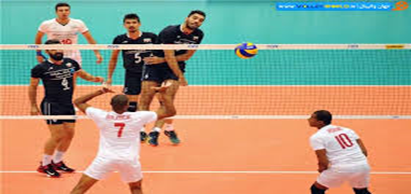 0.514ب) مَن هو؟...........................................................................................ب) مَن هو؟...........................................................................................ب) مَن هو؟...........................................................................................ب) مَن هو؟...........................................................................................ب) مَن هو؟...........................................................................................ب) مَن هو؟...........................................................................................ب) مَن هو؟...........................................................................................ب) مَن هو؟...........................................................................................ب) مَن هو؟...........................................................................................ب) مَن هو؟...........................................................................................ب) مَن هو؟...........................................................................................ب) مَن هو؟...........................................................................................ب) مَن هو؟...........................................................................................ب) مَن هو؟...........................................................................................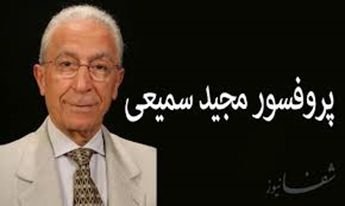 0.515به سوالات زیر بر اساس موقعیت خودتان پاسخ بدهید 1) فی أیَّ صَفٍّ أنتِ ؟ (أنتَ) .............................................2) متی یَبدأُ العامُ الدِّراسیُّ فی إیران ؟ .............................................به سوالات زیر بر اساس موقعیت خودتان پاسخ بدهید 1) فی أیَّ صَفٍّ أنتِ ؟ (أنتَ) .............................................2) متی یَبدأُ العامُ الدِّراسیُّ فی إیران ؟ .............................................به سوالات زیر بر اساس موقعیت خودتان پاسخ بدهید 1) فی أیَّ صَفٍّ أنتِ ؟ (أنتَ) .............................................2) متی یَبدأُ العامُ الدِّراسیُّ فی إیران ؟ .............................................به سوالات زیر بر اساس موقعیت خودتان پاسخ بدهید 1) فی أیَّ صَفٍّ أنتِ ؟ (أنتَ) .............................................2) متی یَبدأُ العامُ الدِّراسیُّ فی إیران ؟ .............................................به سوالات زیر بر اساس موقعیت خودتان پاسخ بدهید 1) فی أیَّ صَفٍّ أنتِ ؟ (أنتَ) .............................................2) متی یَبدأُ العامُ الدِّراسیُّ فی إیران ؟ .............................................به سوالات زیر بر اساس موقعیت خودتان پاسخ بدهید 1) فی أیَّ صَفٍّ أنتِ ؟ (أنتَ) .............................................2) متی یَبدأُ العامُ الدِّراسیُّ فی إیران ؟ .............................................به سوالات زیر بر اساس موقعیت خودتان پاسخ بدهید 1) فی أیَّ صَفٍّ أنتِ ؟ (أنتَ) .............................................2) متی یَبدأُ العامُ الدِّراسیُّ فی إیران ؟ .............................................به سوالات زیر بر اساس موقعیت خودتان پاسخ بدهید 1) فی أیَّ صَفٍّ أنتِ ؟ (أنتَ) .............................................2) متی یَبدأُ العامُ الدِّراسیُّ فی إیران ؟ .............................................به سوالات زیر بر اساس موقعیت خودتان پاسخ بدهید 1) فی أیَّ صَفٍّ أنتِ ؟ (أنتَ) .............................................2) متی یَبدأُ العامُ الدِّراسیُّ فی إیران ؟ .............................................به سوالات زیر بر اساس موقعیت خودتان پاسخ بدهید 1) فی أیَّ صَفٍّ أنتِ ؟ (أنتَ) .............................................2) متی یَبدأُ العامُ الدِّراسیُّ فی إیران ؟ .............................................به سوالات زیر بر اساس موقعیت خودتان پاسخ بدهید 1) فی أیَّ صَفٍّ أنتِ ؟ (أنتَ) .............................................2) متی یَبدأُ العامُ الدِّراسیُّ فی إیران ؟ .............................................به سوالات زیر بر اساس موقعیت خودتان پاسخ بدهید 1) فی أیَّ صَفٍّ أنتِ ؟ (أنتَ) .............................................2) متی یَبدأُ العامُ الدِّراسیُّ فی إیران ؟ .............................................به سوالات زیر بر اساس موقعیت خودتان پاسخ بدهید 1) فی أیَّ صَفٍّ أنتِ ؟ (أنتَ) .............................................2) متی یَبدأُ العامُ الدِّراسیُّ فی إیران ؟ .............................................به سوالات زیر بر اساس موقعیت خودتان پاسخ بدهید 1) فی أیَّ صَفٍّ أنتِ ؟ (أنتَ) .............................................2) متی یَبدأُ العامُ الدِّراسیُّ فی إیران ؟ .............................................به سوالات زیر بر اساس موقعیت خودتان پاسخ بدهید 1) فی أیَّ صَفٍّ أنتِ ؟ (أنتَ) .............................................2) متی یَبدأُ العامُ الدِّراسیُّ فی إیران ؟ .............................................به سوالات زیر بر اساس موقعیت خودتان پاسخ بدهید 1) فی أیَّ صَفٍّ أنتِ ؟ (أنتَ) .............................................2) متی یَبدأُ العامُ الدِّراسیُّ فی إیران ؟ .............................................به سوالات زیر بر اساس موقعیت خودتان پاسخ بدهید 1) فی أیَّ صَفٍّ أنتِ ؟ (أنتَ) .............................................2) متی یَبدأُ العامُ الدِّراسیُّ فی إیران ؟ .............................................به سوالات زیر بر اساس موقعیت خودتان پاسخ بدهید 1) فی أیَّ صَفٍّ أنتِ ؟ (أنتَ) .............................................2) متی یَبدأُ العامُ الدِّراسیُّ فی إیران ؟ .............................................به سوالات زیر بر اساس موقعیت خودتان پاسخ بدهید 1) فی أیَّ صَفٍّ أنتِ ؟ (أنتَ) .............................................2) متی یَبدأُ العامُ الدِّراسیُّ فی إیران ؟ .............................................به سوالات زیر بر اساس موقعیت خودتان پاسخ بدهید 1) فی أیَّ صَفٍّ أنتِ ؟ (أنتَ) .............................................2) متی یَبدأُ العامُ الدِّراسیُّ فی إیران ؟ .............................................به سوالات زیر بر اساس موقعیت خودتان پاسخ بدهید 1) فی أیَّ صَفٍّ أنتِ ؟ (أنتَ) .............................................2) متی یَبدأُ العامُ الدِّراسیُّ فی إیران ؟ .............................................به سوالات زیر بر اساس موقعیت خودتان پاسخ بدهید 1) فی أیَّ صَفٍّ أنتِ ؟ (أنتَ) .............................................2) متی یَبدأُ العامُ الدِّراسیُّ فی إیران ؟ .............................................به سوالات زیر بر اساس موقعیت خودتان پاسخ بدهید 1) فی أیَّ صَفٍّ أنتِ ؟ (أنتَ) .............................................2) متی یَبدأُ العامُ الدِّراسیُّ فی إیران ؟ .............................................به سوالات زیر بر اساس موقعیت خودتان پاسخ بدهید 1) فی أیَّ صَفٍّ أنتِ ؟ (أنتَ) .............................................2) متی یَبدأُ العامُ الدِّراسیُّ فی إیران ؟ .............................................به سوالات زیر بر اساس موقعیت خودتان پاسخ بدهید 1) فی أیَّ صَفٍّ أنتِ ؟ (أنتَ) .............................................2) متی یَبدأُ العامُ الدِّراسیُّ فی إیران ؟ .............................................به سوالات زیر بر اساس موقعیت خودتان پاسخ بدهید 1) فی أیَّ صَفٍّ أنتِ ؟ (أنتَ) .............................................2) متی یَبدأُ العامُ الدِّراسیُّ فی إیران ؟ .............................................0.5روخوانی : 3 نمره            مکالمه : 2 نمره (جمع 5 نمره )روخوانی : 3 نمره            مکالمه : 2 نمره (جمع 5 نمره )روخوانی : 3 نمره            مکالمه : 2 نمره (جمع 5 نمره )روخوانی : 3 نمره            مکالمه : 2 نمره (جمع 5 نمره )روخوانی : 3 نمره            مکالمه : 2 نمره (جمع 5 نمره )روخوانی : 3 نمره            مکالمه : 2 نمره (جمع 5 نمره )روخوانی : 3 نمره            مکالمه : 2 نمره (جمع 5 نمره )روخوانی : 3 نمره            مکالمه : 2 نمره (جمع 5 نمره )روخوانی : 3 نمره            مکالمه : 2 نمره (جمع 5 نمره )روخوانی : 3 نمره            مکالمه : 2 نمره (جمع 5 نمره )روخوانی : 3 نمره            مکالمه : 2 نمره (جمع 5 نمره )روخوانی : 3 نمره            مکالمه : 2 نمره (جمع 5 نمره )روخوانی : 3 نمره            مکالمه : 2 نمره (جمع 5 نمره )روخوانی : 3 نمره            مکالمه : 2 نمره (جمع 5 نمره )روخوانی : 3 نمره            مکالمه : 2 نمره (جمع 5 نمره )روخوانی : 3 نمره            مکالمه : 2 نمره (جمع 5 نمره )روخوانی : 3 نمره            مکالمه : 2 نمره (جمع 5 نمره )روخوانی : 3 نمره            مکالمه : 2 نمره (جمع 5 نمره )روخوانی : 3 نمره            مکالمه : 2 نمره (جمع 5 نمره )روخوانی : 3 نمره            مکالمه : 2 نمره (جمع 5 نمره )روخوانی : 3 نمره            مکالمه : 2 نمره (جمع 5 نمره )روخوانی : 3 نمره            مکالمه : 2 نمره (جمع 5 نمره )روخوانی : 3 نمره            مکالمه : 2 نمره (جمع 5 نمره )روخوانی : 3 نمره            مکالمه : 2 نمره (جمع 5 نمره )روخوانی : 3 نمره            مکالمه : 2 نمره (جمع 5 نمره )روخوانی : 3 نمره            مکالمه : 2 نمره (جمع 5 نمره )15